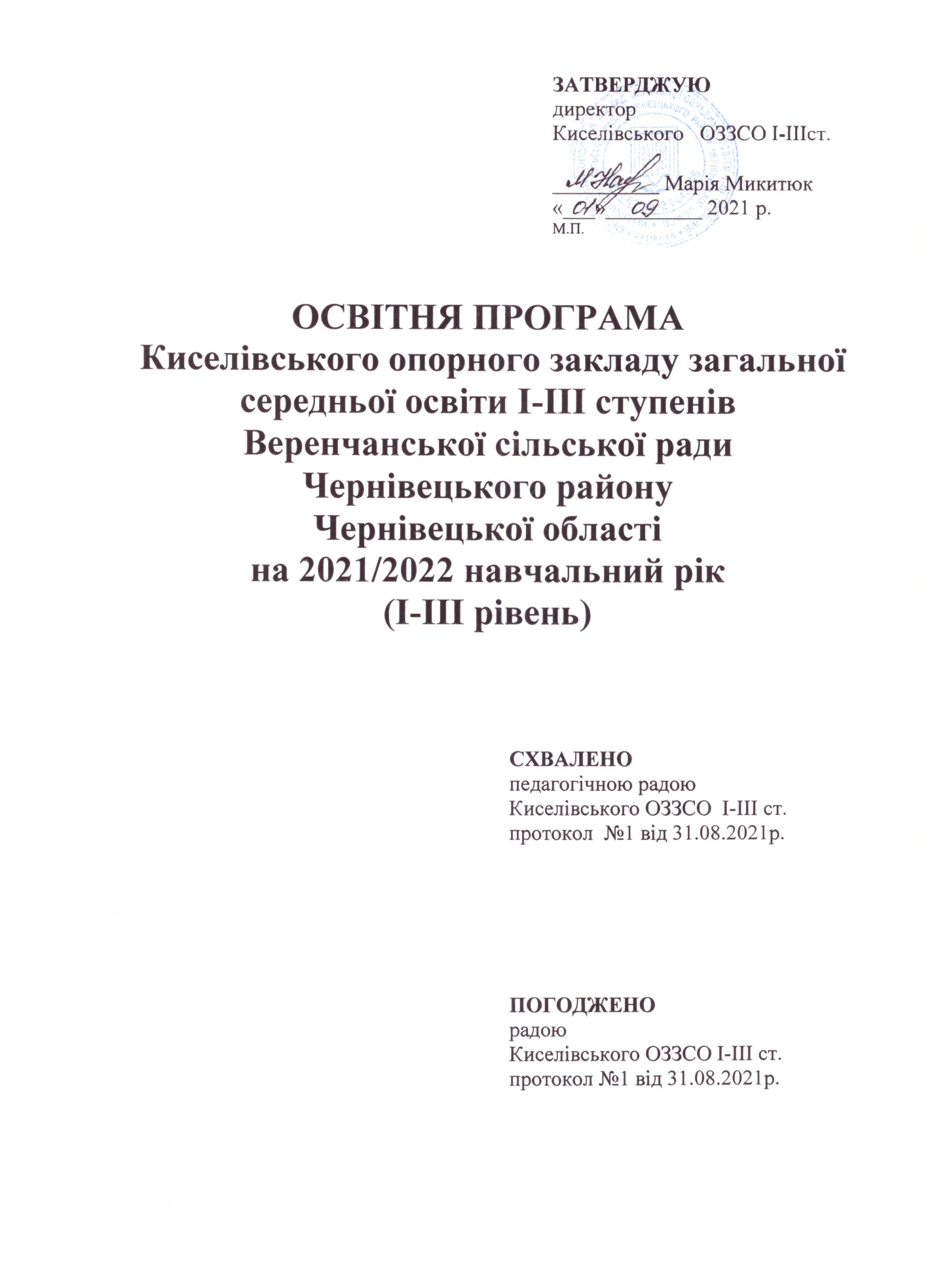 Пояснювальна запискаОсновними документами, що регламентують навчально-виховний процес  Киселівського ОЗЗСО І-ІІІ ступенів у 2021/2022 навчальному році є: Закон України «Про освіту»;Закон України «Про повну загальну середню освіту»;Закон України «Про внесення змін до законодавчих актів з питань загальної середньої та дошкільної освіти»;Закон України «Про забезпечення санітарного та епідемічного благополуччя населення»;Концепція Нової української школи;Розпорядження Кабінету Міністрів України №988-р від 14.12.20116 «Про схвалення Концепції реалізації державної політики у сфері реформування загальної середньої освіти «Нова українська школа» на період до 2029 року»;Державний стандарт початкової освіти, затвердженого постановою Кабінету Міністрів України від 21.02.2018 №87 (у редакції постанови Кабінету Міністрів України від 24.07.2019 №688) (у 1-3 класах);Державний стандарт початкової освіти, затвердженого постановою Кабінету Міністрів України від 20.04.2011 №462 (у 4-х класах);Державний стандарт базової і повної загальної середньої освіти, затвердженого постановою Кабінету Міністрів України від 23.11.2011 №1392;Державні санітарні правили і норм улаштування, утримання загальноосвітніх навчальних закладів та організації навчально-виховного процесу (ДСанПіН 5.5.2.008-01);   Наказ Міністерства освіти і науки України від 08.10.2019 №1272 «Про затвердження типових освітніх  програм для 1-2-х класів закладів загальної середньої освіти»;Наказ Міністерства освіти і науки України від 08.10.2019 №1273 «Про затвердження типових освітніх  програм для 3-4-х класів закладів загальної середньої освіти»;Наказ Міністерства освіти і науки України від 20.04.2018 №405 «Про затвердження типової освітньої програми закладів загальної середньої освіти ІІ ступеня»;Наказ Міністерства освіти і науки України від 20.04.2018 №408 «Про затвердження типової освітньої програми закладів загальної середньої освіти ІІІ ступеня»;Наказ Міністерства освіти і науки України від 28.11.2019 №1493 «Про внесення змін до типової освітньої програми закладів загальної середньої освіти ІІІ ступеня»;Наказ Міністерства освіти і науки України від 20 лютого 2002 року № 128, зареєстрованого в Міністерстві юстиції України 6 березня 2002 р. за № 229/6517 «Про затвердження Нормативів наповнюваності груп дошкільних навчальних закладів (ясел-садків) компенсуючого типу, класів спеціальних загальноосвітніх шкіл (шкіл-інтернатів), груп подовженого дня і виховних груп загальноосвітніх навчальних закладів усіх типів та Порядку поділу класів на групи при вивченні окремих предметів у загальноосвітніх навчальних закладах»;Наказ Міністерства освіти і науки України від 08.06.2018 №609 «Про затвердження Примірного положення про команду психолого-педагогічного супроводу дитини з особливими освітніми потребами в закладах загальної середньої та дошкільної освіти»;Наказ Міністерства освіти і науки України від 23.04.2018 №414 «Про затвердження Типового переліку спеціальних засобів корекції психофізичного розвитку дітей з особливими освітніми потребами, які навчаються в інклюзивних та спеціальних класах закладів загальної середньої освіти»;Наказ Міністерства освіти і науки України від 13.07.2021 №813 «Про затвердження методичних рекомендацій щодо оцінювання результатів навчання учнів 1-4 класів закладів загальної середньої освіти»;Наказ Міністерства освіти і науки України від 05.05.2021 №498 «Деякі питання  проведення у 2022 році зовнішнього незалежного оцінювання результатів навчання, здобутих на основі повної загальної середньої освіти».Наказ МОЗ №2205 від  25.09.2020 «Про  затвердження Санітарного регламенту для закладів загальної середньої освіти»;Наказ МОН від 08.09.2020 року №1115 і зареєстровано в Міністерстві юстиції 28 вересня 2020 року за №941/35224 «Деякі питання організації дистанційного навчання»;Указ Президента України	№ 195 від 25.05.2020	«Про Національну стратегію розбудови безпечного і здорового освітнього середовища у новій українській школі»;Лист МОН України	№ 1/9-291	28.05.2020	«Щодо можливостей сервісів для дистанційного навчання»;Лист Міністерства освіти і науки України №1/9-362 від 16.07.2021 «Деякі питання організації виховного процесу у 2021/2022 н. р. щодо формування в дітей та учнівської молоді ціннісних життєвих навичок»;Лист Міністерства освіти і науки України №1/9-404 від 09.08.2021 «Про переліки навчальної літератури та навчальних програм, рекомендованої Міністерством освіти і науки України для використання у закладах освіти у 2021/2022 навчальному році»;Лист Міністерства освіти України від  22.07.2019 №1/9-471 «Щодо окремих питань переведення учнів закладу загальної середньої освіти до наступного класу»;Лист Міністерства освіти України від 22.05.2018 №1/9-332 «Про особливості впровадження інтегрованого навчання відповідно до Типових освітніх програм ЗЗСО І ступеня» (розподіл годин при вивченні української мови);Лист Міністерства освіти і науки України від 16.07.2018 №1/9-363  «Про пріоритетні напрямки психологічної служби у системі освіти у 2021/2022 н.р.»Лист Міністерства освіти і науки України від 07.07.2021 №1/9-347/26-04/19995/2-21  «Щодо  окремих питань організації харчування у 2021-2022 роках у закладах дошкільної, загальної середньої освіти»;Положення про центр професійного розвитку педагогічних працівників;Концепція розвитку природничо-математичної освіти (STEM-освіти);Положення  про сертифікацію педагогічних працівників (зі змінами від 24.12.2019 р.);Статут школи.        Згідно зі Статутом Киселівський опорний ЗНЗІ-ІІІ ступенівмає тип середньої загальноосвітньої школи І-ІІІ ступенів і таку структуру:школа І ступеню (1 – 4 класи);школа ІІ ступеню (5 – 9 класи);школа ІІІ ступеню (10 – 11 класи).Навчання  здійснюється: для 1-го та 2-го класів –  відповідно до Державного стандарту початкової освіти, затверджений постановою Кабінету Міністрів України «Про затвердження Державного стандарту початкової загальної освіти» від 21 лютого 2018 р. №87 (у редакції постанови Кабінету Міністрів України
від 24 липня 2019 р. № 688), відповідно Типової освітнньої програми для закладів загальної середньої освіти, затвердженими рішенням Колегії Міністерства освіти і науки України від 22 лютого 2018 р. під керівництвом Савченко О.,  затвердженої наказами Міністерства освіти і науки України від від 08.10.2019 року № 1272, додаток 1;для 3-го та 4-го класу – відповідно до Державного стандарту початкової освіти, затверджений постановою Кабінету Міністрів України «Про затвердження Державного стандарту початкової загальної освіти» від 21 лютого 2018 р. №87 (у редакції постанови Кабінету Міністрів України
від 24 липня 2019 р. № 688), відповідно Типової освітнньої програми для закладів загальної середньої освіти, затвердженими рішенням Колегії Міністерства освіти і науки України від 22 лютого 2018 р. під керівництвом Савченко О.,  затвердженої наказами Міністерства освіти і науки України від від 08.10.2019 року № 1273, додаток 2;для 5,7,6  класів – за Типовою освітньою програмою закладів загальної середньої освіти ІІ ступеню, затвердженої наказом Міністерства освіти і науки України від 20 квітня 2018 року №405 (таблиця 1) – у навчальному плані додаток 4;для 8 - 9  класів – за Типовою освітньою програмою закладів загальної середньої освіти ІІ ступеню, затвердженої наказом Міністерства освіти і науки України від 20 квітня 2018 року №405 (таблиця 10) – у навчальному плані додаток 5;	для 10-11 класів – за Типовою освітньою програмою закладів загальної середньої освіти ІІІ ступеню, затвердженої наказом Міністерства освіти і науки України від 20 квітня 2018 року №408, наказом МОН України від 28.11.2019 №1493 «Про внесення змін до типової освітньої програми закладів загальної середньої освіти ІІІ ступеня» (таблиця 2) – у навчальному плані додаток 7;	У 2021/2022 навчальному році в Киселівському ОЗЗСО І-ІІІ ступенів буде функціонувати 14 повноцінних класів, з орієнтовною кількістю 266 учнів.	Для учнів початкової школи буде організовано роботу  груп подовженого дня.	Відповідно до рішення педагогічної ради школи (протокол №1 від 31.08.2021), враховуючи побажання батьків  в 10 та 11 класах навчання здійснюється за підсиленням  української мови і літератури, Історії України, математики.	Із вибірково-обовя’зкових преметів у 10-11 класах будуть вивчатися «Технології» та «Мистецтво».Мова навчання – українська.ІІ. Порядок вивчення  окремих  навчальних предметівРобочий навчальний план передбачає реалізацію освітніх  галузей  Базового  навчального  плану  через  навчальні  предмети і курси. Вони  охоплюють  інваріантну  складову, сформовану  на  державному  рівні, та  варіативну  складову,  в  якій  передбачені  додаткові  години  на  предмети  та  курси  за  вибором, факультативні та індивідуальні  заняття. Змістові лінії навчальних предметів інваріантної складової реалізуються у повному обсязі через такі інтегровані курси і навчальні предмети:1-4 клас – інтегрований курс «Мистецтво» викладатиметься як окремі два курси: «Музичне мистецтво» – 1 година; та «Образотворче мистецтво» – 1 година.3-4 клас – навчальні предмети «Українська мова» - 4 години, «Літературне читання» – 4 години;Навчальний план основної школи передбачає реалізацію освітніх галузей Базового навчального плану Державного стандарту через окремі предмети. Вони охоплюють інваріантну складову, сформовану на державному рівні, яка є спільною для всіх закладів загальної середньої освіти незалежно від підпорядкування і форм власності, та варіативну складову. 	У межах галузі «Суспільствознавство» у 5-му класі вивчається курс «Історія України (Вступ до історії)» – 1 година, у 6-му – інтегрований курс «Всесвітня історія. Історія України» – 2 години.            Предмет «Фізика» та «Астрономія» в 10 та 11 класах викладаються, як окремі премети за програмою «Фізика і астрономія 10-11 (рівень стандарту та профільний рівень), авторського колективу під керівництвом Ляшенка О. І.	Нова навчальна програма з математики (Алгебра та початки аналізу та геометрія) для учнів 10-11 класів закладів загальної середньої освіти розрахована на 3 години на тиждень. Вивчаються 2 окремих предмети: «Алгебра і початки аналізу» та «Геометрія». У 10 та 11 класах виділяється по 1 годині на підсилення. Тому  геометрія та алгебра і початки аналізу протягом року мають по 2 години.Мистецька освіта учнів 10-11 класів здійснюватиметься відповідно до наказу Міністерства від 20.04.2018 №408 «Про затвердження типової освітньої програми закладів загальної середньої освіти ІІІ ступеня». У 10,11 класах  з вибірково-обов’язкових обрано навчальні предмети «Мистецтво» й «Технології».         Збереження здоров’я дітей належить до головних завдань школи. Тому формування навичок здорового способу життя та безпечної поведінки здійснюється не лише в рамках предметів «Фізична культура» та «Основи здоров'я», а інтегрується у змісті всіх предметів інваріантної та варіативної складових навчальних планів.           Відповідно до постанови Кабінету Міністрів України від 23 листопада 2011 року № 1392 «Про затвердження Державного стандарту базової і повної загальної середньої освіти» години фізичної культури не враховуються при визначенні гранично допустимого навантаження учнів.           Навчальна програма з трудового навчання містить обов’язкову для вивчення складову та варіативну складову. Результатом діяльності учнів при вивченні кожного блока обов’язкової для вивчення складової програми модуля має бути виріб, а будь-якого варіативного модуля – проект. Учні 5-А,Б, 7,8, 9-А,Б, 10,11 класів при вивчення трудового навчання діляться на  групи- дівчата та хлопці.Резерв часу, передбачений програмою, вчитель може використати на підсилення окремих складових навчальної програми на свій вибір.          Навчальні  програми з фізичної культури у 5-9, 10-11 класах побудовані  за модульною системою. Вони  містять інваріативну та варіативну  складову. До інваріативної частини належать: теоритико-методичні знання та загальна  фізична підготовка, зміст яких реалізовується упродовж кожного уроку. Варіативна  складова  робочого навчального плану  закладу складається із модулів, запропонованих навчальною програмою, виходячи з матеріально-технічних можливостей школи.Години навчальних предметів інваріантної і варіативної складової робочого навчального плану, що позначені дробовим числом (0,5; 1,5; 2,5; 3,5):ціла частина – щотижнево; дробова (0,5) – по 1 годині через тиждень.Варіативна складова робочого навчального плану відображає індивідуальні освітні потреби школярів та спрямована на формування предметних компетентностей учнів. Забезпечення якості викладання навчальних предметів варіативної складової  здійснюється згідно з навчальними програмами, затвердженими у нормативно встановленому порядку.Навчальні досягнення учнів 5-11 класів з спецкурсів варіативної складової оцінюватимуться за 12 бальною системою (шкалою).З метою виконання  в повному обсязі інваріантної та варіативної складової,  враховуючи побажання батьків, учнів та можливості школи, варіативну складову розподілити таким чином:в початковій школі:в 1 – 4 класах виділено відповідно по 1 годині  для підсилення української мови.в основній та старшій  школі:з метою виконання Концепції про допрофільну освіту  виділено додатково  на вивчення української  мови в 5-А,Б,6,7,8,9-А,Б класах - 1 година, української літератури в 7, 9-А,Б класах - 0,5 години, в 5-А,Б,6,8 класах - 1 година, математики у 5,6 класах – 0,5 години, у 10,11 класах  - 1 година, алгебри у 7,8,9 класах – 0,5 години, історії у 5-А,Б, - 1 година, 6, 8, 10,11 класах – 0,5 години, географії у  8 класі - 05 години, хімії у 7 класі - 0,5 години;з метою виховання патріота, громадянина української держави, свідомого державотворця, творчої особистості, яка співпрацюватиме зі світом на засадах кооперації, буде здатна реалізувати своє власне покликання й реалізувати покликання української нації виділено по 0,5 години у 9 класі на курс за вибором «Українознавство» та факультатив «Основи християнської етики»;з метою засвоєння стилістичних норм сучасної української мови, оволодіння знаннями про особливості усіх функціональних стилів мови, формування вмінь і навичок добирати стилістичні ресурси відповідно до ситуації мовлення, формування навичок комунікативно виправданого використання засобів мови з додержанням етикетних норм спілкування виділено по 0,5 години в 10 та 11 класах на курс за вибором «Стилістика сучасної української мови» та «Літературне краєзнавство».Поділ класів на групи   при вивчені інформатики у  2-9,  при вивченні предмета «Захист України»  у 10-11 класах  здійснюється, враховуючи вимоги наказу Міністерства освіти і науки  України  від 20 лютого 2002 року  №128.Предмети інваріантної складової викладаються за державними програмами, затвердженими Міністерством освіти і науки України; варіативної складової: курси за вибором та факультативні курси за авторськими програмами, рекомендованими Міністерством освіти і науки України (додаток 5,8).ІІІ. Структура навчального рокуВідповідно до статті 16 Закону України «Про загальну середню освіту» 2021/2022 навчальний рік розпочинається 1 вересня святом - День знань - і закінчується не пізніше 1 липня. Навчальні заняття організовуються за семестровою системою:  І семестр: з 01.09.2021 по 31.12.2021 (17 тижнів), ІІ семестр: з 17.01.2022 по 31.05.2022  (18 тижнів);  осінні канікули: з 25.10.2021 по 31.10.2021,  зимові канікули: з 01.01. 2022 по 16.01.2022, весняні канікули: з 28.03.2022 по 03.04.2022.З 01.06.2022 по 08.06.2022 в навчальному закладі буде організовано навчальну практику та  навчальні екскурсії.	З метою економії енергоресурсів, за погодженням з відділом освіти, культури, сім’ї, молоді, спорту та  охорони здоров’я   Веренчанської сільської ради , терміни канікул можуть змінюватись.Орієнтовна дата проведення свята «Останній дзвоник» - 31травня 2022 року.Як передбачено статтею 34 Закону України «Про загальну середню освіту», навчальний рік закінчується проведенням державної підсумкової атестації випускників початкової, основної та старшої  школи.Відповідно до Положення про державну підсумкову атестацію  учнів (вихованців) у системі загальної середньої освіти, затвердженого наказом Міністерства освіти і науки України від 30 грудня 2014 року № 1547, зареєстрованого в Міністерстві юстиції України 14 лютого 2015 за №157/26602, перелік предметів для  проведення  державної підсумкової атестації для учнів 4-го, 9-го та 11 класів, форму та терміни проведення буде затверджено додатково.Вручення документів про освіту планується провести для випускників 9-го класу до 15 червня 2022 року, випускникам 11-го класу до 30 червня 2022 року.IV.Режим роботи школи:	Згідно  п.9.9. Державних санітарних правил і норм (ДСанПІН 5.5.2008-01) час  граничного обсягу домашнього завдання складає:клас – 0 годин                                                                                   клас – 45 хвилин                                                                          клас – 70 хвилин                                              4    клас – 90 хвилин     5-6 класи – 2,5 години     7-9 класи – 3 години       10-12 класах – 4 години.Робочий навчальний план розраховано на 5-денний робочий тиждень. Навчальні заняття у школі починаються о 8 годині 30 хвилин. Тривалість уроків: у 1 класі – 35 хвилин; у 2-4 класах – 40 хвилин; у 5-11 класах – 40 хвилин. Так як розклад дзвінків загальний для 1-11 класів, то вчителі початкових класів не компенсують час проведенням додаткових, індивідуальних занять та консультацій з учнями.Тривалість перерв між уроками становить 10 хвилин, перерви по              15 хвилин (після першого  та другого уроків – гаряче харчування) та 20 хвилин (після четвертого та п’ятого уроків– гаряче харчування).       Школа працює в одну зміну. Для учнів 1-4-их класів організовано групу подовженого дня. ГПД працює за 5-денним робочим тижнем. Початок занять для учнів 1-4 класів та зразу після уроків (3 години -1,2 класи та  4,5 години 3-4 класи).Директор                                                                              Марія  МИКИТЮКЗагальні положення освітньої програми Киселівського опорного ЗЗСО І-ІІІступенівПОЧАТКОВА ШКОЛА (1-2 класи)Початкова освіта – це перший рівень повної загальної середньої освіти, якийвідповідає першому рівню Національної рамки кваліфікацій.Метою початкової освіти є всебічний розвиток дитини, її талантів, здібностей,компетентностей та наскрізних умінь відповідно до вікових та індивідуальнихпсихофізіологічних особливостей і потреб, формування цінностей та розвиток самостійності,творчості, допитливості, що забезпечують її готовність до життя в демократичному йінформаційному суспільстві, продовження навчання в основній школі.Початкова освіта передбачає поділ на два цикли – 1–2 класи і 3–4 класи, що враховуютьвікові особливості розвитку та потреб дітей і дають можливість забезпечити подоланнярозбіжностей у їхніх досягненнях, зумовлених готовністю до здобуття освіти.Типову освітню програму для 1-2 класів закладів загальної середньої освіти розробленовідповідно до Закону України «Про освіту», Державного стандарту початкової освіти. Упрограмі визначено вимоги до конкретних очікуваних результатів навчання; коротко вказановідповідний зміст кожного навчального предмета чи інтегрованого курсу.Програму побудовано із врахуванням таких принципів:- дитиноцентрованості і природовідповідності;- узгодження цілей, змісту і очікуваних результатів навчання;- науковості, доступності і практичної спрямованості змісту;- наступності і перспективності навчання;- взаємозв’язаного формування ключових і предметних компетентностей;- логічної послідовності і достатності засвоєння учнями предметних компетентностей;- можливостей реалізації змісту освіти через предмети або інтегровані курси;- творчого використання вчителем програми залежно від умов навчання;- адаптації до індивідуальних особливостей, інтелектуальних і фізичних можливостей,потреб та інтересів дітей.Зміст програми має потенціал для формування у здобувачів таких ключовихкомпетентностей:1) вільне володіння державною мовою, що передбачає уміння усно і письмововисловлювати свої думки, почуття, чітко та аргументовано пояснювати факти, а також любовдо читання, відчуття краси слова, усвідомлення ролі мови для ефективного спілкування такультурного самовираження, готовність вживати українську мову як рідну в різних життєвих ситуаціях;2) здатність спілкуватися рідною (у разі відмінності від державної) та іноземнимимовами, що передбачає активне використання рідної мови в різних комунікативних ситуаціях,зокрема в побуті, освітньому процесі, культурному житті громади, можливість розумітипрості висловлювання іноземною мовою, спілкуватися нею у відповідних ситуаціях,оволодіння навичками міжкультурного спілкування;3) математична компетентність, що передбачає виявлення простих математичних залежностей в навколишньому світі, моделювання процесів та ситуацій із застосуваннямматематичних відношень та вимірювань, усвідомлення ролі математичних знань та вмінь вособистому і суспільному житті людини;4) компетентності у галузі природничих наук, техніки і технологій, що передбачаютьформування допитливості, прагнення шукати і пропонувати нові ідеї, самостійно чи в групіспостерігати та досліджувати, формулювати припущення і робити висновки на основіпроведених дослідів, пізнавати себе і навколишній світ шляхом спостереження тадослідження;5) інноваційність, що передбачає відкритість до нових ідей, ініціювання змін ублизькому середовищі (клас, школа, громада тощо), формування знань, умінь, ставлень, що єосновою компетентнісного підходу, забезпечують подальшу здатність успішно навчатися,провадити професійну діяльність, відчувати себе частиною спільноти і брати участь у справахгромади;6) екологічна компетентність, що передбачає усвідомлення основи екологічногоприродокористування, дотримання правил природоохоронної поведінки, ощадноговикористання природних ресурсів, розуміючи важливість збереження природи для сталогорозвитку суспільства;7) інформаційно-комунікаційна компетентність, що передбачає опанування основоюцифрової грамотності для розвитку і спілкування, здатність безпечного та етичноговикористання засобів інформаційно-комунікаційної компетентності у навчанні та іншихжиттєвих ситуаціях;8) навчання впродовж життя, що передбачає опанування уміннями і навичками, необхідними для подальшого навчання, організацію власного навчального середовища,отримання нової інформації з метою застосування її для оцінювання навчальних потреб,визначення власних навчальних цілей та способів їх досягнення, навчання працюватисамостійно і в групі;9) громадянські та соціальні компетентності, пов’язані з ідеями демократії,справедливості, рівності, прав людини, добробуту та здорового способу життя, усвідомленнямрівних прав і можливостей, що передбачають співпрацю з іншими особами для досягненняспільної мети, активність в житті класу і школи, повагу до прав інших осіб, уміння діяти вконфліктних ситуаціях, пов’язаних з різними проявами дискримінації, цінувати культурнерозмаїття різних народів та ідентифікацію себе як громадянина України, дбайливе ставленнядо власного здоров’я і збереження здоров’я інших людей, дотримання здорового способу життя;10) культурна компетентність, що передбачає залучення до різних видів мистецькоїтворчості (образотворче, музичне та інші види мистецтв) шляхом розкриття і розвиткуприродних здібностей, творчого вираження особистості;11) підприємливість та фінансова грамотність, що передбачають ініціативність,готовність брати відповідальність за власні рішення, вміння організовувати свою діяльністьдля досягнення цілей, усвідомлення етичних цінностей ефективної співпраці, готовність довтілення в життя ініційованих ідей, прийняття власних рішень.Спільними для всіх ключових компетентностей є такі вміння: читання з розумінням,уміння висловлювати власну думку усно і письмово, критичне та системне мислення,творчість, ініціативність, здатність логічно обґрунтовувати позицію, вміння конструктивнокерувати емоціями, оцінювати ризики, приймати рішення, розв'язувати  проблеми,співпрацювати з іншими особами.Враховуючи інтегрований характер компетентності, у процесі реалізації Типовоїосвітньої програми або Освітніх програм рекомендується використовувативнутрішньопредметні і міжпредметні зв’язки, які сприяють цілісності результатівпочаткової освіти та переносу умінь у нові ситуації.Вимоги до дітей, які розпочинають навчання у початковій школі, мають враховуватидосягнення попереднього етапу їхнього розвитку.Період життя дитини від п’яти до шести (семи) років (старший дошкільний вік) визначається цілісною зміною її особистості, готовністю до нової соціальної ситуаціїрозвитку. Пріоритетом цього процесу є формування і розвиток базових особистісних якостейдітей: спостережливості, допитливості, довільності поведінки, міжособистісної позитивноїкомунікації, відповідальності, діяльнісного і різнобічного освоєння навколишньої дійсності таін. Потенційно це виявляється у певному рівні готовності дитини до систематичного навчання– фізичної, соціальної, емоційно-ціннісної, пізнавальної, мовленнєвої, творчої.Зберігаючи наступність із дошкільним періодом дитинства, початкова школазабезпечує подальше становлення особистості дитини, її фізичний, інтелектуальний, соціальний розвиток; формує здатність до творчого самовираження, критичного мислення,виховує ціннісне ставлення до держави, рідного краю, української культури, пошануваннясвоєї гідності та інших людей, збереження здоров’я.Розподіл навчальних годин за темами, розділами, вибір форм і методів навчаннявчитель визначає самостійно, враховуючи конкретні умови роботи, забезпечуючи водночасдосягнення конкретних очікуваних результатів, зазначених у програмі.Освітні програми можуть мати корекційно-розвивальний складник для осіб зособливими освітніми потребами. Для дітей з особливими потребами тривалість здобуття початкової освіти може бути подовжена.Програми інваріантного складника Базового навчального плану є обов’язковими для використання в загальноосвітніх навчальних закладах усіх типів і форм власності. Варіативний складник у 1,2 класах використано на підсилення української мови.Контроль і оцінювання навчальних досягнень здобувачів здійснюються на суб’єкт-суб’єктних засадах, що передбачає систематичне відстеження їхнього індивідуального розвитку упроцесі навчання. За цих умов контрольно-оцінювальна діяльність набуває для здобувачівформувального характеру. Контроль спрямований на пошук ефективних шляхів поступу кожного здобувача у навчанні, а визначення особистих результатів здобувачів не передбачає порівняння іздосягненнями інших і не підлягає статистичному обліку з боку адміністративних органів.Упродовж навчання в початковій школі здобувачі освіти опановують способисамоконтролю, саморефлексії і самооцінювання, що сприяє вихованню відповідальності,розвитку інтересу, своєчасному виявленню прогалин у знаннях, уміннях, навичках та їхкорекції.Навчальні досягнення здобувачів у 1-2 класах підлягають вербальному, формувальномуоцінюванню, у 3-4 – формувальному та підсумковому (бальному) оцінюванню.Формувальне оцінювання має на меті: підтримати навчальний розвиток дітей;вибудовувати індивідуальну траєкторію їхнього розвитку; діагностувати досягнення накожному з етапів процесу навчання; вчасно виявляти проблеми й запобігати їх нашаруванню;аналізувати хід реалізації навчальної програми й ухвалювати рішення щодо корегуванняпрограми і методів навчання відповідно до індивідуальних потреб дитини; мотивуватипрагнення здобути максимально можливі результати; виховувати ціннісні якості особистості,бажання навчатися, не боятися помилок, переконання у власних можливостях і здібностях.Підсумкове оцінювання передбачає зіставлення навчальних досягнень здобувачів зконкретними очікуваними результатами навчання, визначеними освітньою програмою.Здобувачі початкової освіти проходять державну підсумкову атестацію, яказдійснюється лише з метою моніторингу якості освітньої діяльності закладів освіти та (або)якості освіти.З метою неперервного відстеження результатів початкової освіти, їх прогнозування такоригування можуть проводитися моніторингові дослідження навчальних досягнень нанаціональному, обласному, районному, шкільному рівнях, а також на рівні окремих класів.Аналіз результатів моніторингу дає можливість відстежувати стан реалізації цілей початковоїосвіти та вчасно приймати необхідні педагогічні рішення. Робочий навчальний план для 1, 2  класу розроблено за Типовою освітньою програмою для 1-2 класів, розробленою під керівництвом О.Я. Савченко. Загальні положення освітньої програми Киселівського опорного ЗЗСО І-ІІІступенівПОЧАТКОВА ШКОЛА (3, 4 клас)Початкова освіта - це перший рівень повної загальної середньої освіти, який відповідає першому рівню Національної рамки кваліфікацій. Метою початкової освіти є всебічний розвиток дитини, її талантів, здібностей, компетентностей та наскрізних умінь відповідно до вікових та індивідуальних психофізіологічних особливостей і потреб, формування цінностей; розвиток самостійності, творчості, допитливості, що забезпечують її готовність до життя в демократичному й інформаційному суспільстві, продовження навчання в основній школі. Початкова освіта передбачає поділ на два цикли - 1-2 класи і 3-4 класи, що враховують вікові особливості розвитку та потреб дітей і дають можливість забезпечити подолання розбіжностей у їхніх досягненнях, зумовлених готовністю до здобуття освіти. Типову освітню програму для 3 класу закладу загальної середньої освіти розроблено відповідно до Закону України «Про освіту», Державного стандарту початкової освіти. У програмі визначено змістові лінії; очікувані результати навчання та відповідний зміст кожного навчального предмета чи інтегрованого курсу. Типовий навчальний план визначає тижневий обсяг навчального навантаження здобувачів освіти. Програму побудовано із врахуванням таких принципів: - дитиноцентрованості і природовідповідності; - узгодження цілей, змісту і очікуваних результатів навчання; - науковості, доступності і практичної спрямованості змісту; - наступності і перспективності навчання; - взаємозв’язаного формування ключових і предметних компетентностей;    - логічної послідовності і достатності засвоєння учнями предметних компетентностей; - можливостей реалізації змісту освіти через предмети або інтегровані курси; - творчого використання вчителем програми залежно від умов навчання; - адаптації до індивідуальних особливостей, інтелектуальних і фізичних можливостей, потреб та інтересів дітей. Зміст програми має потенціал для формування у здобувачів таких ключових компетентностей:1) вільне володіння державною мовою, що передбачає уміння усно і письмово висловлювати свої думки, почуття, чітко та аргументовано пояснювати факти, а також любов до читання, відчуття краси слова, усвідомлення ролі мови для ефективного спілкування та культурного самовираження, готовність вживати українську мову як рідну в різних життєвих ситуаціях; 2) здатність спілкуватися рідною (у разі відмінності від державної) та іноземними мовами, що передбачає активне використання рідної мови в різних комунікативних ситуаціях, зокрема в побуті, освітньому процесі, культурному житті громади, можливість розуміти прості висловлювання іноземною мовою, спілкуватися нею у відповідних ситуаціях, оволодіння навичками міжкультурного спілкування; 3) математична компетентність, що передбачає виявлення простих математичних залежностей в навколишньому світі, моделювання процесів та ситуацій із застосуванням математичних відношень та вимірювань, усвідомлення ролі математичних знань та вмінь в особистому і суспільному житті людини; 4) компетентності у галузі природничих наук, техніки і технологій, що передбачають формування допитливості, прагнення шукати і пропонувати нові ідеї, самостійно чи в групі спостерігати та досліджувати, формулювати припущення і робити висновки на основі проведених дослідів, пізнавати себе і навколишній світ шляхом спостереження та дослідження; 5) інноваційність, що передбачає відкритість до нових ідей, ініціювання змін у близькому середовищі (клас, школа, громада тощо), формування знань, умінь, ставлень, що є основою компетентнісного підходу, забезпечують подальшу здатність успішно навчатися, провадити професійну діяльність, відчувати себе частиною спільноти і брати участь у справах громади; 6) екологічна компетентність, що передбачає усвідомлення основи екологічного природокористування, дотримання правил природоохоронної поведінки, ощадного використання природних ресурсів, розуміючи важливість збереження природи для сталого розвитку суспільства; 7) інформаційно-комунікаційна компетентність, що передбачає опанування основою цифрової грамотності для розвитку і спілкування, здатність безпечного та етичного використання засобів інформаційно-комунікаційної компетентності у навчанні та інших життєвих ситуаціях; 8) навчання впродовж життя, що передбачає опанування уміннями і навичками, необхідними для подальшого навчання, організацію власного навчального середовища, отримання нової інформації з метою застосування її для оцінювання навчальних потреб, визначення власних навчальних цілей та способів їх досягнення, навчання працювати самостійно і в групі; 9) громадянські та соціальні компетентності, пов’язані з ідеями демократії, справедливості, рівності, прав людини, добробуту та здорового способу життя, усвідомленням рівних прав і можливостей, що передбачають співпрацю з іншими особами для досягнення спільної мети, активність в житті класу і школи, повагу до прав інших осіб, уміння діяти в конфліктних ситуаціях, пов’язаних з різними проявами дискримінації, цінувати культурне розмаїття різних народів та ідентифікацію себе як громадянина України, дбайливе ставлення до власного здоров’я і збереження здоров’я інших людей, дотримання здорового способу життя; 10) культурна компетентність, що передбачає залучення до різних видів мистецької творчості (образотворче, музичне та інші види мистецтв) шляхом розкриття і розвитку природних здібностей, творчого вираження особистості;   11) підприємливість та фінансова грамотність, що передбачають ініціативність, готовність брати відповідальність за власні рішення, вміння організовувати свою діяльність для досягнення цілей, усвідомлення етичних цінностей ефективної співпраці, готовність до втілення в життя ініційованих ідей, прийняття власних рішень. Спільними для всіх ключових компетентностей є такі вміння: читання з розумінням, уміння висловлювати власну думку усно і письмово, критичне та системне мислення, творчість, ініціативність, здатність логічно обґрунтовувати позицію, вміння конструктивно керувати емоціями, оцінювати ризики, приймати рішення, розв'язувати проблеми, співпрацювати з іншими людьми.    Враховуючи інтегрований характер компетентності, у процесі реалізації Типової освітньої програми або Освітніх програм рекомендується використовувати внутрішньопредметні і міжпредметні зв’язки, які сприяють цілісності результатів початкової освіти та переносу умінь у нові ситуації. Вимоги до дітей, які розпочинають навчання у початковій школі, мають враховувати досягнення попереднього етапу їхнього розвитку. Період життя дитини від п’яти до шести (семи) років (старший дошкільний вік) визначається цілісною зміною її особистості, готовністю до нової соціальної ситуації розвитку. Пріоритетом цього процесу є формування і розвиток базових особистісних якостей дітей: спостережливості, допитливості, довільності поведінки, міжособистісної позитивної комунікації, відповідальності, діяльнісного і різнобічного освоєння навколишньої дійсності та ін. Потенційно це виявляється у певному рівні готовності дитини до систематичного навчання - фізичної, соціальної, емоційно-ціннісної, пізнавальної, мовленнєвої, творчої. Зберігаючи наступність із дошкільним періодом дитинства, початкова школа забезпечує подальше становлення особистості дитини, її фізичний, інтелектуальний, соціальний розвиток; формує здатність до творчого самовираження, критичного мислення, виховує ціннісне ставлення до держави, рідного краю, української культури, пошанування своєї гідності та інших людей, збереження здоров’я. Згідно із Законом України «Про освіту», на основі Державного стандарту й Типової освітньої програми заклади освіти, наукові установи та інші суб’єкти освітньої діяльності можуть розробляти освітні програми - єдиний комплекс освітніх компонентів (предметів, індивідуальних проектів, контрольних заходів тощо), спланованих і організованих для досягнення визначених результатів навчання. Освітні програми можуть відрізнятися від Типової освітньої програми послідовністю викладання навчального матеріалу, обсягом його вивчення, наявністю додаткових компонентів змісту або використанням оригінальних форм, методів і засобів навчання. Розподіл навчальних годин за темами, розділами, вибір форм і методів навчання вчитель визначає самостійно, враховуючи конкретні умови роботи, забезпечуючи водночас досягнення очікуваних результатів, зазначених у програмі. Освітні програми можуть мати корекційно-розвивальний складник для осіб з особливими освітніми потребами. Для них тривалість здобуття початкової освіти може бути подовжена. Програми інваріантного складника Базового навчального плану є обов’язковими для використання в загальноосвітніх навчальних закладах усіх типів і форм власності. Контроль і оцінювання навчальних досягнень здобувачів здійснюються на суб’єкт-суб’єктних засадах, що передбачає систематичне відстеження їхнього індивідуального розвитку у процесі навчання. За цих умов контрольно-оцінювальна діяльність набуває для здобувачів формувального характеру. Контроль спрямований на пошук ефективних шляхів поступу кожного здобувача у навчанні, а визначення особистих результатів здобувачів не передбачає порівняння із досягненнями інших і не підлягає статистичному обліку з боку адміністративних органів. Упродовж навчання в початковій школі здобувачі освіти опановують способи самоконтролю, саморефлексії і самооцінювання, що сприяє вихованню відповідальності, розвитку інтересу, своєчасному виявленню прогалин у знаннях, уміннях, навичках та їх корекції. Навчальні досягнення здобувачів у 3 класах підлягають формувальному та підсумковому (тематичному і завершальному) оцінюванню. Формувальне оцінювання має на меті: підтримати навчальний розвиток дітей; вибудовувати індивідуальну траєкторію їхнього розвитку; діагностувати досягнення на кожному з етапів процесу навчання; вчасно виявляти проблеми й запобігати їх нашаруванню; аналізувати хід реалізації навчальної програми й ухвалювати рішення щодо корегування програми і методів навчання відповідно до індивідуальних потреб дитини; мотивувати прагнення здобути максимально можливі результати; виховувати ціннісні якості особистості, бажання навчатися, не боятися помилок, переконання у власних можливостях і здібностях. Підсумкове оцінювання передбачає зіставлення навчальних досягнень здобувачів з очікуваними результатами навчання, визначеними освітньою програмою. Здобувачі початкової освіти проходять державну підсумкову атестацію, яка здійснюється лише з метою моніторингу якості освітньої діяльності закладів освіти та (або) якості освіти. З метою неперервного відстеження результатів початкової освіти, їх прогнозування та коригування можуть проводитися моніторингові дослідження навчальних досягнень на національному, обласному, районному, шкільному рівнях, а також на рівні окремих класів. Аналіз результатів моніторингу дає можливість відстежувати стан реалізації мети і завдань початкової освіти та вчасно приймати необхідні педагогічні рішення.                                    Додаток 1                                                          до Освітньої програми                                                                         Киселівського ОЗЗСО  І-ІІІ ст.ЗАТВЕРДЖУЮДиректор Киселівського                                                                        ОЗЗСО І-ІІІ ступенів                                                                                 _______   Марія Микитюк«___»_________ 2021 р.                                                           М.П.Типовий навчальний планКиселівського ОЗЗСО І-ІІІ ступенів для 1-2 класівСкладений відповіднодо Типової освітньої  програми, розробленої під керівництвом Савченко О.Я., затвердженої наказами Міністерства освіти і науки України від від 08.10.2019 року № 1272Директор                  ____________________   Марія МИКИТЮК                                                                                  Додаток 2                                           до Освітньої програми                                                                      Киселівського ОЗЗСО  І-ІІІ ст.ЗАТВЕРДЖУЮДиректор Киселівського                                                                                        ОЗЗСО І-ІІІ ступенів                                                                                                                                                                                                                                                                                                                                                                                                             ________Марія Микитюк«___»_________ 2021 р.                                                           М.П.Типовий навчальний планКиселівського ОЗЗСО І-ІІІ ступенів для 3-4  класівСкладений відповіднодо Типової освітньої  програми, розробленої під керівництвом Савченко О.Я., затвердженої наказами Міністерства освіти і науки України  від 08.10.2019 року  №1273Директор                  ____________________     Марія Микитюк                                                        Додаток 3до Освітньої проограмиКиселівського опорного ЗЗСО І-ІІІ ст.Перелік навчальних програм для вивченняпредметів  інваріантної складової у 1-4 класаху 2021/2022 навчальному роціЗагальні положення освітньої програми Киселівського опорного ЗЗСО І-ІІІ ступенівОСНОВНА ШКОЛАОсвітня програма закладу загальної середньої освіти ІІ ступеня (базова середня освіта) розроблена на виконання Закону України «Про освіту» та постанови Кабінету Міністрів України від 23 листопада 2011 року № 1392 «Про затвердження Державного стандарту базової та повної загальної середньої освіти», Типової освітньої програми закладів загальної середньої освіти ІІ ступеня, затвердженої наказом Міністерства освіти і науки України  від 20 квітня 2018 року № 405. Освітня програма базової середньої освіти (далі - Освітня програма) окреслює рекомендовані підходи до планування й організації закладом освіти єдиного комплексу освітніх компонентів для досягнення учнями обов’язкових результатів навчання, визначених Державним стандартом базової та повної загальної середньої освіти (далі – Державний стандарт). Освітня програма Киселівського опорного ЗНЗ І-ІІІ ступенів визначає: загальний обсяг навчального навантаження, орієнтовну тривалість і можливі взаємозв’язки окремих предметів, факультативів, курсів за вибором тощо, зокрема їх інтеграції, а також логічної послідовності їх вивчення які подані в рамках навчального плану (додаток 1);очікувані результати навчання учнів подані в рамках навчальних програм, перелік яких наведено в додатках 2, 3; зміст навчальних програм, які мають гриф «Затверджено Міністерством освіти і науки України» і розміщені на офіційному веб-сайті МОН); форми організації освітнього процесу та інструменти системи внутрішнього забезпечення якості освіти;вимоги до осіб, які навчатимуться за цією Освітньою програмою. Загальний обсяг навчального навантаження та орієнтовна тривалість і можливі взаємозв’язки освітніх галузей, предметів, дисциплін.Загальний обсяг навчального навантаження для учнів 5-9-х класів закладу загальної середньої освіти складає 5845 годин/навчальний рік: для 5-х класів – 1050 годин/навчальний рік,  для 6-х класів – 1155 годин/навчальний рік,  для 7-х класів – 1172,5 годин/навчальний рік, для 8-х класів – 1207,5 годин/навчальний рік, для 9-х класів – 1260 годин/навчальний рік. Детальний розподіл навчального навантаження на тиждень окреслено у навчальному плані закладу загальної середньої освіти ІІ ступеня (далі –навчальний план). Навчальний план дає цілісне уявлення про зміст і структуру другого рівня освіти, встановлює погодинне співвідношення між окремими предметами за роками навчання, визначає гранично допустиме тижневе навантаження учнів. Навчальний план основної школи передбачає реалізацію освітніх галузей Базового навчального плану Державного стандарту через окремі предмети. Вони охоплюють інваріантну складову, сформовану на державному рівні та варіативну складову. Варіативну складову навчального плану закладу освіти визначено самостійно, враховуючи особливості організації освітнього процесу та індивідуальні освітні потреби учнів, особливості регіону, рівень навчально-методичного та кадрового забезпечення закладу і відображено в навчальному плані закладу освіти. Варіативна складованавчального плану використовується на:підсилення предмету інваріантної складової – української мови, української літератури, математики, історії України, біології, географії, хімії. Розподіл годин на вивчення тієї чи іншої теми навчальної програми з української мови здійснюється вчителем самостійно. Розподіл годин фіксується у календарному плані, який погоджується директором закладу освіти чи його заступником. Вчитель зазначає проведені уроки у частині класного журналу, відведеного для предмета, на підсилення якого використано зазначені години;запровадження факультативів, курсів за вибором, що розширюють обрану закладом освіти спеціалізацію та світоглядне спрямування (основи християнської етики,  українознавство тощо);індивідуальні заняття та консультації.Повноцінність базової середньої освіти забезпечується реалізацією як інваріантної, так і варіативної складових, які в обов’язковому порядку фінансуються з бюджету.Відповідно до типу закладу загальної середньої освіти та особливостей навчально-виховного процесу навчальний план розроблено за таблицею 1 та 10 Типової освітньої програми.З метою виконання вимог Державного стандарту навчальний план закладу освіти містить усі предмети інваріантної складової, передбачені обраним варіантом навчального плану цієї освітньої програми. Збереження здоров’я дітей належить до головних завдань школи. Тому формування навичок здорового способу життя та безпечної поведінки здійснюється не лише в рамках предметів «Фізична культура» та «Основи здоров'я», а інтегрується у змісті всіх предметів інваріантної та варіативної складових навчального плану. Змістове наповнення предмета «Фізична культура» закладом освіти сформоване самостійно з варіативних модулів відповідно до статево - вікових особливостей учнів, їх інтересів, матеріально-технічної бази навчального закладу, кадрового забезпечення, регіональних та народних традицій. Через варіативні модулі реалізуються не лише окремі види спорту, а й хореографія тощо. Для недопущення перевантаження учнів враховано їх навчання в закладах освіти іншого типу (художніх, музичних, спортивних школах тощо). У закладі загальної середньої освіти за рішенням педагогічної ради при оцінюванні учнів  враховуватимуться  результати їх навчання з відповідних предметів (музика, фізична культура та ін.) у позашкільних закладах.Гранична наповнюваність класів та тривалість уроків встановлюються відповідно до Закону України «Про загальну середню освіту». Поділ класів на групи при вивченні окремих предметів здійснюється відповідно до наказу Міністерства освіти і науки України від 20.02.2002 № 128 «Про затвердження Нормативів наповнюваності груп дошкільних навчальних закладів (ясел-садків) компенсуючого типу, класів спеціальних загальноосвітніх шкіл (шкіл-інтернатів), груп подовженого дня і виховних груп загальноосвітніх навчальних закладів усіх типів та Порядку поділу класів на групи при вивченні окремих предметів у загальноосвітніх навчальних закладах», зареєстрованого в Міністерстві юстиції України від 6 березня 2002 року за № 229/6517 (зі змінами).Згідно з рішенням органу місцевого самоврядування класи можуть ділитися на групи і при меншій наповнюваності від нормативної, а також при вивченні інших предметів за рахунок зекономлених бюджетних асигнувань та залучення додаткових коштів.Відповідно до постанови Кабінету Міністрів України від 23 листопада 2011 року № 1392 «Про затвердження Державного стандарту базової і повної загальної середньої освіти» години фізичної культури не враховуються при визначенні гранично допустимого навантаження учнів.Навчальні плани зорієнтовані на роботу основної школи за 5-денним навчальним тижнем.Очікувані результати навчання здобувачів освіти.Відповідно до мети та загальних цілей, окреслених у Державному стандарті, визначено завдання, які має реалізувати вчитель/вчителька у рамках кожної освітньої галузі. Результати навчання повинні робити внесок у формування ключових компетентностей учнів.Такі ключові компетентності, як уміння вчитися, ініціативність і підприємливість, екологічна грамотність і здоровий спосіб життя, соціальна та громадянська компетентності можуть формуватися відразу засобами усіх предметів. Виокремлення в навчальних програмах таких наскрізних ліній ключових компетентностей як «Екологічна безпека й сталий розвиток», «Громадянська відповідальність», «Здоров’я і безпека», «Підприємливість і фінансова грамотність» спрямоване наформування в учнів здатності застосовувати знання й уміння у реальних життєвих ситуаціях. Наскрізні лінії є засобом інтеграції ключових і загальнопредметних компетентностей, окремих предметів та предметних циклів; їх необхідно враховувати при формуванні шкільного середовища. Наскрізні лінії є соціально значимими надпредметними темами, які допомагають формуванню в учнів уявлень про суспільство в цілому, розвивають здатність застосовувати отримані знання у різних ситуаціях.Навчання за наскрізними лініями реалізується насамперед через:організацію навчального середовища — зміст та цілі наскрізних тем враховуються при формуванні духовного, соціального і фізичного середовища навчання;окремі предмети — виходячи із наскрізних тем при вивченні предмета проводяться відповідні трактовки, приклади і методи навчання, реалізуються надпредметні, міжкласові та загальношкільні проекти. Роль окремих предметів при навчанні за наскрізними темами різна і залежить від цілей і змісту окремого предмета та від того, наскільки тісно той чи інший предметний цикл пов’язаний із конкретною наскрізною темою;предмети за вибором; роботу в проектах; позакласну навчальну роботу і роботу гуртків.Необхідною умовою формування компетентностей є діяльнісна спрямованість навчання, яка передбачає постійне включення учнів до різних видів педагогічно доцільної активної навчально-пізнавальної діяльності, а також практична його спрямованість. Доцільно, де це можливо, не лише показувати виникнення факту із практичної ситуації, а й по можливості створювати умови для самостійного виведення нового знання, перевірці його на практиці і встановлення причинно-наслідкових зв’язків шляхом створення проблемних ситуацій, організації спостережень, дослідів та інших видів діяльності. Формуванню ключових компетентностей сприяє встановлення та реалізація в освітньому процесі міжпредметних і внутрішньопредметних зв’язків, а саме: змістово-інформаційних, операційно-діяльнісних і організаційно-методичних. Їх використання посилює пізнавальний інтерес учнів до навчання і підвищує рівень їхньої загальної культури, створює умови для систематизації навчального матеріалу і формування наукового світогляду. Учні набувають досвіду застосування знань на практиці та перенесення їх в нові ситуації. Вимоги до осіб, які можуть розпочинати здобуття базової середньої освіти.Базова середня освіта здобувається, як правило, після здобуття початкової освіти. Діти, які здобули початкову освіту на 1 вересня поточного навчального року повинні розпочинати здобуття базової середньої освіти цього ж навчального року.Особи з особливими освітніми потребами можуть розпочинати здобуття базової середньої освіти за інших умов.Перелік освітніх галузей.Освітню програму укладено за такими освітніми галузями:Мови і літератури СуспільствознавствоМистецтвоМатематикаПриродознавствоТехнологіїЗдоров’я і фізична культураЛогічна послідовність вивчення предметів розкривається у відповідних навчальних програмах.Рекомендовані форми організації освітнього процесу.Основними формами організації освітнього процесу є різні типи уроку: формування компетентностей;розвитку компетентностей; перевірки та/або оцінювання досягнення компетентностей; корекції основних компетентностей; комбінований урок.Також формами організації освітнього процесу можуть бути екскурсії, віртуальні подорожі, уроки-семінари, конференції, форуми, спектаклі, брифінги, квести, інтерактивні уроки (уроки - «суди», урок-дискусійна група, уроки з навчанням одних учнів іншими), інтегровані уроки, проблемний урок, відео-уроки тощо. З метою засвоєння нового матеріалу та розвитку компетентностей крім уроку проводяться навчально-практичні заняття. Ця форма організації поєднує виконання різних практичних вправ, експериментальних робіт відповідно до змісту окремих предметів, менш регламентована й має акцент на більшій самостійності учнів в експериментальній та практичній діяльності. Досягнуті компетентності учні можуть застосувати на практичних заняттях і заняттях практикуму. Практичне заняття - це така форма організації, в якій учням надається можливість застосовувати отримані ними знання у практичній діяльності. Експериментальні завдання, передбачені змістом окремих предметів, виконуються на заняттях із практикуму (виконання експериментально-практичних робіт). Оглядова конференція (для 8-9 класів) повинна передбачати обговорення ключових положень вивченого матеріалу, учнем розкриваються нові узагальнюючі підходи до його аналізу. Оглядова конференція може бути комплексною, тобто реалізувати міжпредметні зв'язки в узагальненні й систематизації навчального матеріалу. Оглядова екскурсія припускає цілеспрямоване ознайомлення учнів з об'єктами та спостереження процесів з метою відновити та систематизувати раніше отримані знання.Функцію перевірки та/або оцінювання досягнення компетентностей виконує навчально-практичне заняття. Учні одержують конкретні завдання, з виконання яких звітують перед вчителем. Практичні заняття та заняття практикуму також можуть будуватися з метою реалізації контрольних функцій освітнього процесу. На цих заняттях учні самостійно виготовляють вироби, проводять виміри та звітують за виконану роботу.Можливо проводити заняття в малих групах, бригадах і ланках (у тому числі робота учнів у парах змінного складу) за умови, що окремі учні виконують роботу бригадирів, консультантів, тобто тих, хто навчає малу групу. Екскурсії в першу чергу покликані показати учням практичне застосування знань, отриманих при вивченні змісту окремих предметів (можливо поєднувати зі збором учнями по ходу екскурсії матеріалу для виконання визначених завдань). Учні можуть самостійно знімати та монтувати відеофільми (під час відео-уроку) за умови самостійного розроблення сюжету фільму, підбору матеріалу, виконують самостійно розподілені ролі та аналізують виконану роботу.Форми організації освітнього процесу можуть уточнюватись та розширюватись у змісті окремих предметів за умови виконання державних вимог Державного стандарту та окремих предметів протягом навчального року.Вибір форм і методів навчання вчитель визначає самостійно, враховуючи конкретні умови роботи, забезпечуючи водночас досягнення конкретних очікуваних результатів, зазначених у навчальних програмах окремих предметів.Опис та інструменти системи внутрішнього забезпечення якості освіти.Система внутрішнього забезпечення якості складається з наступних компонентів:кадрове забезпечення освітньої діяльності;навчально-методичне забезпечення освітньої діяльності;матеріально-технічне забезпечення освітньої діяльності;якість проведення навчальних занять;моніторинг досягнення учнями результатів навчання (компетентностей).Завдання системи внутрішнього забезпечення якості освіти:оновлення методичної бази освітньої діяльності;контроль за виконанням навчальних планів та освітньої програми, якістю знань, умінь і навичок учнів, розробка рекомендацій щодо їх покращення;моніторинг та оптимізація соціально-психологічного середовища закладу освіти;створення необхідних умов для підвищення фахового кваліфікаційного рівня педагогічних працівників.Освітня програма закладу базової середньої освіти передбачає досягнення учнями результатів навчання (компетентностей), визначених Державним стандартом.Освітня програма закладу освіти та перелік освітніх компонентів, що передбачені відповідною освітньою програмою, оприлюднюються навеб-сайті закладу освіти або засновника. На основі освітньої програми закладом освіти складено навчальний план закладу освіти, що конкретизує організацію освітнього процесу (додаток 3,4,5).Заклад загальної середньої освіти обрав  окремі курси: «Музичне мистецтво» та «Образотворче мистецтво».В межах галузі «Суспільствознавство» у 5-му класі вивчається курс «Історія України (Вступ до історії)», у 6-му – інтегрований курс «Всесвітня історія. Історія України».                                                                                                      Додаток 4ЗАТВЕРДЖУЮДиректорКиселівського опорного                                                                                 ЗЗСО І-ІІІ ступенів                                                                                                        __________Марія  Микитюк «___»_________ 2021 р.                                                  Навчальний планКиселівського опорного ЗЗСО І-ІІІ ступенів для 5-7 класів з навчанням  українською мовоюСкладений відповідно таблиці 1  до Типової освітньої програми закладів загальної середньої освіти  ІІ ступеня затвердженої наказом Міністерства освіти і науки України  від 20.04.2018 року №405Директор                                                               __________ Марія  МикитюкДодаток 5ЗАТВЕРДЖУЮДиректор  Киселівського                                                                        ОЗЗСО І-ІІІ ступенів                                                                                      _________Марія Микитюк«___»___________ 2021 р.Навчальний планКиселівського опорного ЗНЗ І-ІІІ ступенів для 8-9 класів з навчанням  українською мовоюСкладений відповідно таблиці 10  до Типової освітньої програми закладів загальної середньої освіти  ІІ ступеня затвердженої наказом Міністерства освіти і науки України  від 20.04.2018 року №405Директор                                                                                     Марія МикитюкДодаток 6до Освітньої проограми                                                                                            Киселівського ОЗЗСО І-ІІІ ст.Перелік навчальних програм для вивченняпредметів  інваріантної складової у 5-9 класах у 2021/2022 навчальному роціЗагальні положення освітньої програми Киселівського опорного ЗЗСО І-ІІІ ступенівСТАРША ШКОЛАТипова освітня програма закладів загальної середньої освіти ІІІ ступеня (профільна середня освіта) розроблена на виконання Закону України «Про освіту» та постанови Кабінету Міністрів України від 23 листопада 2011 року № 1392 «Про затвердження Державного стандарту базової та повної загальної середньої освіти».Типова освітня програма профільної середньої освіти (далі - Типова освітня програма) окреслює рекомендовані підходи до планування й організації закладом освіти єдиного комплексу освітніх компонентів для досягнення учнями обов’язкових результатів навчання, визначених Державним стандартом базової та повної загальної середньої освіти (далі – Державний стандарт). Типова освітня програма визначає: загальний обсяг навчального навантаження, орієнтовну тривалість і можливі взаємозв’язки окремих предметів, факультативів, курсів за вибором тощо, зокрема їх інтеграції, а також логічної послідовності їх вивчення які натепер подані в рамках навчальних планів (таблиці 1-3);очікувані результати навчання учнів подані в рамках навчальних програм, перелік яких наведено в таблиці 4; пропонований зміст окремих предметів, які мають гриф «Затверджено Міністерством освіти і науки України» і розміщені на офіційному веб-сайті МОН); рекомендовані форми організації освітнього процесу та інструменти системи внутрішнього забезпечення якості освіти;вимоги до осіб, які можуть розпочати навчання за цією Типовою освітньою програмою. Загальний обсяг навчального навантаження та орієнтовна тривалість і можливі взаємозв’язки освітніх галузей, предметів, дисциплін. Загальний обсяг навчального навантаження здобувачів профільної середньої освіти для 
10-11-х класів складає 2660 годин/навчальний рік: для 10-х класів – 1330 годин/навчальний рік, для 11-х класів – 1330 годин/навчальний рік. Детальний розподіл навчального навантаження на тиждень окреслено у навчальному плані закладів загальної середньої освіти ІІІ ступеня (далі –навчальний план). Навчальний план для 10-11 класів закладів загальної середньої освіти розроблено відповідно до Державного стандарту, з метою його впровадження у частині повної загальної середньої освіти з 1 вересня 2018 року. Він містить загальний обсяг навчального навантаження та тижневі години на вивчення базових предметів, вибірково-обов’язкових предметів, профільних предметів і спеціальних курсів, а також передбачає години на факультативи, індивідуальні заняття тощо.Закладам загальної середньої освіти для складання власного навчального плану закладу освіти пропонується два варіанти організації освітнього процесу.Перший варіант (таблиця1) містить перелік базових предметів з експериментальними інтегрованими курсами («Історія: Україна і світ», «Природничі науки»).Другий варіант (таблиця 2) містить перелік базових предметів, який включає окремі предмети суспільно-гуманітарного та математично-природничого циклів.До базових предметів належать: «Українська мова», «Українська література», «Зарубіжна література», «Іноземна мова», «Історія: Україна і світ» (у другому варіанті передбачено вивчення окремих предметів: «Історія України», «Всесвітня історія»), «Громадянська освіта», «Математика», «Природничі науки» (у другому варіанті передбачено вивчення окремих природничих дисциплін: «Фізика і астрономія», «Біологія і екологія», «Хімія», «Географія»), «Фізична культура», «Захист України». В обох представлених варіантах зазначено мінімальну кількістьтижневих годин на вивчення базових предметів, що має забезпечити досягнення рівня очікуваних результатів навчання учнів згідно з державними вимогами Державного стандарту.За модульним принципом може бути реалізовано і зміст базового предмета «Фізика і астрономія». У такому разі розподіл годин між модулем фізики і модулем астрономії здійснюється відповідно до навчальних програм.Реалізація змісту освіти, визначеного Державним стандартом, також забезпечується вибірково-обов’язковими предметами («Інформатика», «Технології», «Мистецтво»), що вивчаються на рівні стандарту. Із запропонованого переліку учень має обрати два предмети – один в 10 класі, інший в 11 класі, або одночасно два предмети в 10 і 11 класах (у такому разі години, передбачені на вибірково-обов’язкові предмети діляться між двома обраними предметами). Заклади освіти, складаючи свій навчальний план, можуть комбінувати перелік окремих предметів з обох запропонованих варіантів (наприклад, у класах суспільно-гуманітарного спрямування вивчати не інтегрований курс "Природничі науки", а окремі предмети природничого циклу).  Частину навчальних годин обох варіантів навчальних планів призначено для забезпечення профільного спрямування навчання в старшій школі. Профіль навчання формується закладом освіти з урахуванням можливостей забезпечити якісну його реалізацію.У закладах загальної середньої освіти з навчанням мовою корінного народу, національної меншини предмет «Мова і література корінного народу, національної меншини» може вивчатися як інтегрований курс або як окремі предмети: «Мова корінного народу, національної меншини», «Література корінного народу, національної меншини».Зміст профілю навчання реалізується системою окремих предметів і курсів:- базові та вибірково-обов’язкові предмети, що вивчаються на рівні стандарту;- профільні предмети (їх перелік з орієнтовною кількістю тижневих годин подано в таблиці 3), що вивчаються на профільному рівні;- курси за вибором, до яких належать спеціальні і факультативні курси.Рішення про розподіл годин для формування відповідного профілю навчання приймає заклад освіти, враховуючи освітні потреби учнів, регіональні особливості, кадрове забезпечення, матеріально-технічну базу тощо. У процесі складання власного навчального плану закладу освіти слід ураховувати, що:профіль навчання передбачає можливість вивчення профільних предметів з різних освітніх галузей; кількість годин для вивчення профільного предмета складається з кількості годин, відведених навчальним планом закладу освіти на вивчення відповідних базових предметів, і кількості годин, передбачених на профільні предмети; у разі залишку навчальних годин, передбачених на вивчення профільних предметів, заклад освіти може використовувати їх для збільшення кількості годин на вивчення базових предметів, для вивчення спеціальних і факультативних курсів. Спеціальні курси разом із профільними предметами відображають специфіку конкретного профілю навчання і визначають його сутність. Вони призначені для доповнення, поглиблення змісту окремих розділів профільних (а за потреби і непрофільних) предметів, можуть містити додаткові споріднені розділи, що не включені до навчальних програм, знайомити учнів із галузями знань, не представленими в змісті окремих предметів, але орієнтованими на комплекс можливих професій у руслі обраного профілю навчання тощо. Тематика і зміст таких курсів можуть розроблятися вчителями і використовуватися в освітньому процесі після погодження в установленому порядку. Заклад освіти може також обирати відповідний курс із уже розроблених і рекомендованих/схвалених для використання. Спеціальні курси реалізуються за рахунок годин, передбачених планом для профільних предметів і спеціальних курсів (у першому варіанті плану, таблиця 1), або за рахунок додаткових годин (у другому варіанті плану, таблиця 2).Факультативні курси є засобом задоволення пізнавальних інтересів та освітніх потреб учнів у галузях, які загалом не пов’язані з обраним профілем навчання. Наприклад, учні, які навчаються за профілем природничого спрямування, можуть удосконалювати свої знання з української або іноземної мови, а учні, які здобувають освіту за певним суспільно-гуманітарним профілем, можуть розширювати свою компетентність у галузі інформаційно-комунікаційних технологій, опановуючи відповідний факультативний курс. Факультативні курси реалізуються за рахунок додаткових годин, передбачених планом. Заклади освіти при складанні своїх навчальних планів можуть збільшувати кількість годин на вивчення базових або профільних предметів за рахунок додаткових годин.З метою уникнення одногодинного тижневого вивчення певного предмета або курсу заклад освіти може планувати його вивчення концентровано (впродовж чверті, семестру, навчального року). Для недопущення перевантаження учнів необхідно враховувати їхнє навчання в закладах освіти іншого типу (художніх, музичних, спортивних школах тощо). Так, у закладах загальної середньої освіти за рішенням педагогічної ради при оцінюванні учнів дозволяється враховувати результати їх навчання з відповідних предметів (музика, фізична культура та ін.) у позашкільних закладах.Очікувані результати навчання здобувачів освіти. Відповідно до мети та загальних цілей, окреслених у Державному стандарті, визначено завдання, які має реалізувати вчитель/вчителька у рамках кожної освітньої галузі. Результати навчання повинні робити внесок у формування ключових компетентностей учнів.Такі ключові компетентності, як уміння вчитися, ініціативність і підприємливість, екологічна грамотність і здоровий спосіб життя, соціальна та громадянська компетентності можуть формуватися відразу засобами усіх окремих предметів. Виокремлення в навчальних програмах таких наскрізних ліній ключових компетентностей як «Екологічна безпека й сталий розвиток», «Громадянська відповідальність», «Здоров’я і безпека», «Підприємливість і фінансова грамотність» спрямоване наформування в учнів здатності застосовувати знання й уміння у реальних життєвих ситуаціях.Наскрізні лінії є засобом інтеграції ключових і загальнопредметних компетентностей, окремих предметів та предметних циклів; їх необхідно враховувати при формуванні шкільного середовища.Наскрізні лінії є соціально значимими надпредметними темами, які допомагають формуванню в учнів уявлень про суспільство в цілому, розвивають здатність застосовувати отримані знання у різних ситуаціях.Навчання за наскрізними лініями реалізується насамперед через:організацію навчального середовища — зміст та цілі наскрізних тем враховуються при формуванні духовного, соціального і фізичного середовища навчання;окремі предмети — виходячи із наскрізних тем при вивченні предмета проводяться відповідні трактовки, приклади і методи навчання, реалізуються надпредметні, міжкласові та загальношкільні проекти. Роль окремих предметів при навчанні за наскрізними темами різна і залежить від цілей і змісту окремого предмета та від того, наскільки тісно той чи інший предметний цикл пов’язаний із конкретною наскрізною темою;предмети за вибором; роботу в проектах; позакласну навчальну роботу і роботу гуртків.Необхідною умовою формування компетентностей є діяльнісна спрямованість навчання, яка передбачає постійне включення учнів до різних видів педагогічно доцільної активної навчально-пізнавальної діяльності, а також практична його спрямованість. Доцільно, де це можливо, не лише показувати виникнення факту із практичної ситуації, а й по можливості створювати умови для самостійного виведення нового знання, перевірці його на практиці і встановлення причинно-наслідкових зв’язків шляхом створення проблемних ситуацій, організації спостережень, дослідів та інших видів діяльності. Формуванню ключових компетентностей сприяє встановлення та реалізація в освітньому процесі міжпредметних і внутрішньопредметних зв’язків, а саме: змістово-інформаційних, операційно-діяльнісних і організаційно-методичних. Їх використання посилює пізнавальний інтерес учнів до навчання і підвищує рівень їхньої загальної культури, створює умови для систематизації навчального матеріалу і формування наукового світогляду. Учні набувають досвіду застосування знань на практиці та перенесення їх в нові ситуації. Вимоги до осіб, які можуть розпочинати здобуття профільної середньої освіти. Профільна середня освіта здобувається, як правило, після здобуття базової середньої освіти. Діти, які здобули базову середню освіту та успішно склали державну підсумкову атестацію на 1 вересня поточного навчального року повинні розпочинати здобуття профільної середньої освіти цього ж навчального року.Особи з особливими освітніми потребами можуть розпочинати здобуття профільної середньої освіти за інших умов.Перелік освітніх галузей. Типову освітню програму укладено за такими освітніми галузями:Мови і літератури СуспільствознавствоМистецтвоМатематикаПриродознавствоТехнологіїЗдоров’я і фізична культураЛогічна послідовність вивчення предметів розкривається у відповідних навчальнихпрограмах.Рекомендовані форми організації освітнього процесу. Основними формами організації освітнього процесу є різні типи уроку: формування компетентностей;розвитку компетентностей; перевірки та/або оцінювання досягнення компетентностей; корекції основних компетентностей; комбінований урок.Також формами організації освітнього процесу можуть бути екскурсії, віртуальні подорожі, уроки-семінари, конференції, форуми, спектаклі, брифінги, квести, інтерактивні уроки (уроки-«суди», урок-дискусійна група, уроки з навчанням одних учнів іншими), інтегровані уроки, проблемний урок, відео-уроки, прес-конференції, ділові ігри тощо. Засвоєння нового матеріалу можна проводити на лекції, конференції, екскурсії і т. д. Для конференції, дискусії вчителем або учнями визначаються теми доповідей учнів, основні напрями самостійної роботи. На навчальній екскурсії учні отримують знання, знайомлячись із експонатами в музеї, з роботою механізмів на підприємстві, спостерігаючи за різноманітними процесами, що відбуваються у природі. Консультації проводяться з учнями, які не були присутні на попередніх уроках або не зрозуміли, не засвоїли зміст окремих предметів. Розвиток і корекцію основних компетентностей можна, крім уроку відповідного типу, проводити на семінарі, заключній конференції, екскурсії тощо. Семінар як форма організації об'єднує бесіду та дискусію учнів. Заключна конференція може будуватися як у формі дискусії, так і у формі диспуту, на якому обговорюються полярні точки зору. Учитель або учні підбивають підсумки обговорення і формулюють висновки.З метою засвоєння нового матеріалу та розвитку компетентностей крім уроку проводяться навчально-практичні заняття. Ця форма організації поєднує виконання різних практичних вправ, експериментальних робіт відповідно до змісту окремих предметів, менш регламентована й має акцент на більшій самостійності учнів в експериментальній та практичній діяльності. Досягнуті компетентності учні можуть застосувати на практичних заняттях і заняттях практикуму. Практичне заняття - це така форма організації, в якій учням надається можливість застосовувати отримані ними знання у практичній діяльності. Експериментальні завдання, передбачені змістом окремих предметів, виконуються на заняттях із практикуму (виконання експериментально-практичних робіт). Оглядова конференція (для 8-11 класів) повинна передбачати обговорення ключових положень вивченого матеріалу, учнем розкриваються нові узагальнюючі підходи до його аналізу. Оглядова конференція може бути комплексною, тобто реалізувати міжпредметні зв'язки в узагальненні й систематизації навчального матеріалу. Оглядова екскурсія припускає цілеспрямоване ознайомлення учнів з об'єктами та спостереження процесів з метою відновити та систематизувати раніше отримані знання.Учням, які готуються здавати заліки або іспити можливе проведення оглядових консультацій, які виконують коригувальну функцію, допомагаючи учням зорієнтуватися у змісті окремих предметів. Консультація будується за принципом питань і відповідей.Перевірка та/або оцінювання досягнення компетентностей крім уроку може здійснюватися у формі заліку, співбесіди, контрольного навчально-практичного заняття. Залік як форма організації проводиться для перевірки якості засвоєння учнями змісту предметів, досягнення компетентностей. Ця форма організації як правило застосовується у класах з вечірньою формою здобуття освіти або для інших здобувачів профільної середньої освіти. Співбесіда, як і залік, тільки у формі індивідуальної бесіди, проводиться з метою з'ясувати рівень досягнення компетентностей.Функцію перевірки та/або оцінювання досягнення компетентностей виконує навчально-практичне заняття. Учні одержують конкретні завдання, з виконання яких звітують перед вчителем. Практичні заняття та заняття практикуму також можуть будуватися з метою реалізації контрольних функцій освітнього процесу. На цих заняттях учні самостійно виготовляють вироби, проводять виміри та звітують за виконану роботу.Можливо проводити заняття в малих групах, бригадах і ланках (у тому числі робота учнів у парах змінного складу) за умови, що окремі учні виконують роботу бригадирів, консультантів, тобто тих, хто навчає малу групу. Екскурсії в першу чергу покликані показати учням практичне застосування знань, отриманих при вивченні змісту окремих предметів (можливо поєднувати зі збором учнями по ходу екскурсії матеріалу для виконання визначених завдань). Учні можуть самостійно знімати та монтувати відеофільми (під час відео-уроку) за умови самостійного розроблення сюжету фільму, підбору матеріалу, виконують самостійно розподілені ролі та аналізують виконану роботу.Форми організації освітнього процесу можуть уточнюватись та розширюватись у змісті окремих предметів за умови виконання державних вимог Державного стандарту та окремих предметів протягом навчального року.Вибір форм і методів навчання вчитель визначає самостійно, враховуючи конкретні умови роботи, забезпечуючи водночас досягнення конкретних очікуваних результатів, зазначених у навчальних програмах окремих предметів.Опис та інструменти системи внутрішнього забезпечення якості освіти. Система внутрішнього забезпечення якості складається з наступних компонентів:кадрове забезпечення освітньої діяльності;навчально-методичне забезпечення освітньої діяльності;матеріально-технічне забезпечення освітньої діяльності;якість проведення навчальних занять;моніторинг досягнення учнями результатів навчання (компетентностей).Завдання системи внутрішнього забезпечення якості освіти:оновлення методичної бази освітньої діяльності;контроль за виконанням навчальних планів та освітньої програми, якістю знань, умінь і навичок учнів, розробка рекомендацій щодо їх покращення;моніторинг та оптимізація соціально-психологічного середовища закладу освіти;створення необхідних умов для підвищення фахового кваліфікаційного рівня педагогічних працівників.Освітня програма закладу базової середньої освіти має передбачати досягнення учнями результатів навчання (компетентностей), визначених Державним стандартом.Освітня програма закладу базової середньої освіти, сформована на основі Типової освітньої програми, не потребує окремого затвердження центральним органом забезпечення якості освіти. Її схвалює педагогічна рада закладу освіти та затверджує його директор. Окрім освітніх компонентів для вільного вибору учнів, які є обов’язковими, за рішенням закладу вона може містити інші компоненти, зокрема корекційно-розвитковий складник для осіб з особливими освітніми потребами. Освітня програма закладу освіти та перелік освітніх компонентів, що передбачені відповідною освітньою програмою, оприлюднюються на веб-сайті закладу освіти (у разі його відсутності – на веб-сайті його засновника).На основі освітньої програми закладу освіти, цей заклад складає та затверджує навчальний план закладу освіти, що конкретизує організацію освітнього процесу.Додаток 7ЗАТВЕРДЖУЮДиректор  Киселівського                                                                          ОЗЗСО І-ІІІ ступенів                                                                         ________ Марія Микитюк         «___»____________ 2021 р.Навчальний планКиселівського опорного ЗЗСО І-ІІІ ступенів для 10-11 класів з навчанням  українською мовоюСкладений відповідно таблиці 2  до Типової освітньої програми закладів загальної середньої освіти  ІІІ ступеня затвердженої наказом Міністерства освіти і науки України   від 28.11.2019 року №1493Директор                                                                                Марія МИКИТЮКДодаток 8до Освітньої програми                                                                             Киселівського ОЗЗСО І-ІІІ ст.Перелік навчальних програм для вивченняпредметів  інваріантної складової у 10-11 класаху 2021/2022 навчальному роціДодаток 8до Освітньої програми                                                                           Киселівського ОЗЗСО І-ІІІ ст.Перелік навчальних програм для вивченняпредметів  варіативної складової у 10-11 класаху 2021/2022 навчальному роціГУРТКИКиселівського опорного ЗЗСО І-ІІІ ступенів на 2021/2022 н.р.В освітній програміпрошнуровано, пронумеровано таскріплено печаткою 56 (п’ятдесят шість   сторінок)Директор ОЗЗСО________ Марія Микитюк «____»______________ 2021 року                                                       М.П.    Назва освітньої галузіПредметиКласКласКласКласКласНазва освітньої галузі1-А1-А1-Б1-Б2Інваріативний складникІнваріативний складникІнваріативний складникІнваріативний складникІнваріативний складникІнваріативний складникІнваріативний складникМовно-літературна Українська моваЧитання7+17+17+17+13,5+0,53,5+0,5ІншомовнаІноземна мова (німецька)223 англійська22МатематичнаМатематика44444Природнича,громадянська й історична, cоціальна, здоров’язбережувальнаЯ досліджую світ (інтегрований курс)33333ТехнологічнаДизайн і технології11111ІнформатичнаІнформатика----1МистецькаОбразотворче мистецтво11111МистецькаМузичне мистецтво11111Фізкультурна*Фізична культура33333Усього2222222224Варіативний складникВаріативний складникВаріативний складникВаріативний складникВаріативний складникВаріативний складникВаріативний складникДодаткові години для вивчення предметів освітніх галузей, проведення індивідуальних консультацій та групових занятьДодаткові години для вивчення предметів освітніх галузей, проведення індивідуальних консультацій та групових занять11111Індивідуальні консультації та групові заняттяІндивідуальні консультації та групові заняття---Загальнорічна кількість навчальних годинЗагальнорічна кількість навчальних годин2323232525Гранично допустиме тижневе навчальне навантаження учняГранично допустиме тижневе навчальне навантаження учня2020202222Сумарна кількість навчальних годин, що фінансується з бюджету (без урахування поділу на групи)Сумарна кількість навчальних годин, що фінансується з бюджету (без урахування поділу на групи)2323232525Назва освітньої галузіПредметиКласКласНазва освітньої галузі34Інваріативний складникІнваріативний складникІнваріативний складникІнваріативний складникМовно-літературна Українська моваЧитання3,5+0,53,5+0,53,5+0,53,5+0,5ІншомовнаІноземна мова (німецька)англійська33ІншомовнаІноземна мова (німецька)англійськаМатематичнаМатематика55Природнича,громадянська й історична, cоціальна, здоров’язбережувальнаЯ досліджую світ (інтегрований курс)33ТехнологічнаДизайн і технології11ІнформатичнаІнформатика11МистецькаОбразотворче мистецтво11МистецькаМузичне мистецтво11Фізкультурна*Фізична культура33Усього2525Варіативний складникВаріативний складникВаріативний складникВаріативний складникДодаткові години для вивчення предметів освітніх галузей, проведення індивідуальних консультацій та групових занятьДодаткові години для вивчення предметів освітніх галузей, проведення індивідуальних консультацій та групових занять11Індивідуальні консультації та групові заняттяІндивідуальні консультації та групові заняття--Загальнорічна кількість навчальних годинЗагальнорічна кількість навчальних годин2626Гранично допустиме тижневе навчальне навантаження учняГранично допустиме тижневе навчальне навантаження учня2323Сумарна кількість навчальних годин, що фінансується з бюджету (без урахування поділу на групи)Сумарна кількість навчальних годин, що фінансується з бюджету (без урахування поділу на групи)2626№Назва програмикласНормативно-правове забезпеченняПочаткова школаПочаткова школаПочаткова школаПочаткова школа1Типова освітня програма для закладів загальної середньої освіти, розроблена під керівництвом О. Я. Савченко (1-2 класи)1-2Наказ МОН України від 21.03.2018 № 2683Типова освітня програма для закладів загальної середньої освіти, розроблена під керівництвом О. Я. Савченко (3-4 класи)3-4Наказ МОН України від 27.12.2018 № 14614Іноземна мова. Типовою освітньою програмою закладів загальної середньої освіти І ступеня (початкова освіта)3-4наказом МОН України від 20.04.2018 № 405№ з/пКлючові компетентностіКомпоненти1Спілкування державною (і рідною — у разі відмінності) мовамиУміння: ставити запитання і розпізнавати проблему; міркувати, робити висновки на основі інформації, поданої в різних формах (у текстовій формі, таблицях, діаграмах, на графіках); розуміти, пояснювати і перетворювати тексти задач (усно і письмово), грамотно висловлюватися рідною мовою; доречно та коректно вживати в мовленні термінологію з окремих предметів, чітко, лаконічно та зрозуміло формулювати думку, аргументувати, доводити правильність тверджень; уникнення невнормованих іншомовних запозичень у спілкуванні на тематику окремого предмета; поповнювати свій словниковий запас.Ставлення: розуміння важливості чітких та лаконічних формулювань.Навчальні ресурси: означення понять, формулювання властивостей, доведення правил, теорем2Спілкування іноземними мовамиУміння:здійснювати спілкування в межах сфер, тем і ситуацій, визначених чинною навчальною програмою; розуміти на слух зміст автентичних текстів; читати і розуміти автентичні тексти різних жанрів і видів із різним рівнем розуміння змісту; здійснювати спілкування у письмовій формі відповідно до поставлених завдань; використовувати у разі потреби невербальні засоби спілкування за умови дефіциту наявних мовних засобів; ефективно взаємодіяти з іншими усно, письмово та за допомогою засобів електронного спілкування.Ставлення:критично оцінювати інформацію та використовувати її для різних потреб; висловлювати свої думки, почуття та ставлення; адекватно використовувати досвід, набутий у вивченні рідної мови та інших навчальних предметів, розглядаючи його як засіб усвідомленого оволодіння іноземною мовою; обирати й застосовувати доцільні комунікативні стратегії відповідно до різних потреб; ефективно користуватися навчальними стратегіями для самостійного вивчення іноземних мов.Навчальні ресурси:підручники, словники, довідкова література, мультимедійні засоби, адаптовані іншомовні тексти.3Математична компетентністьУміння: оперувати текстовою та числовою інформацією; встановлювати відношення між реальними об’єктами навколишньої дійсності (природними, культурними, технічними тощо); розв’язувати задачі, зокрема практичного змісту; будувати і досліджувати найпростіші математичні моделі реальних об'єктів, процесів і явищ, інтерпретувати та оцінювати результати; прогнозувати в контексті навчальних та практичних задач; використовувати математичні методи у життєвих ситуаціях.Ставлення: усвідомлення значення математики для повноцінного життя в сучасному суспільстві, розвитку технологічного, економічного й оборонного потенціалу держави, успішного вивчення інших предметів.Навчальні ресурси: розв'язування математичних задач, і обов’язково таких, що моделюють реальні життєві ситуації4Основні компетентності у природничих науках і технологіяхУміння: розпізнавати проблеми, що виникають у довкіллі; будувати та досліджувати природні явища і процеси; послуговуватися технологічними пристроями.Ставлення: усвідомлення важливості природничих наук як універсальної мови науки, техніки та технологій. усвідомлення ролі наукових ідей в сучасних інформаційних технологіяхНавчальні ресурси: складання графіків та діаграм, які ілюструють функціональні залежності результатів впливу людської діяльності на природу5Інформаційно-цифрова компетентністьУміння: структурувати дані; діяти за алгоритмом та складати алгоритми; визначати достатність даних для розв’язання задачі; використовувати різні знакові системи; знаходити інформацію та оцінювати її достовірність; доводити істинність тверджень.Ставлення: критичне осмислення інформації та джерел її отримання; усвідомлення важливості інформаційних технологій для ефективного розв’язування математичних задач.Навчальні ресурси: візуалізація даних, побудова графіків та діаграм за допомогою програмних засобів6Уміння вчитися впродовж життяУміння: визначати мету навчальної діяльності, відбирати й застосовувати потрібні знання та способи діяльності для досягнення цієї мети; організовувати та планувати свою навчальну діяльність; моделювати власну освітню траєкторію, аналізувати, контролювати, коригувати та оцінювати результати своєї навчальної діяльності; доводити правильність власного судження або визнавати помилковість.Ставлення: усвідомлення власних освітніх потреб та цінності нових знань і вмінь; зацікавленість у пізнанні світу; розуміння важливості вчитися впродовж життя; прагнення до вдосконалення результатів своєї діяльності.Навчальні ресурси: моделювання власної освітньої траєкторії7Ініціативність і підприємливістьУміння: генерувати нові ідеї, вирішувати життєві проблеми, аналізувати, прогнозувати, ухвалювати оптимальні рішення; використовувати критерії раціональності, практичності, ефективності та точності, з метою вибору найкращого рішення; аргументувати та захищати свою позицію, дискутувати; використовувати різні стратегії, шукаючи оптимальних способів розв’язання життєвого завдання.Ставлення: ініціативність, відповідальність, упевненість у собі; переконаність, що успіх команди – це й особистий успіх; позитивне оцінювання та підтримка конструктивних ідей інших.Навчальні ресурси: завдання підприємницького змісту (оптимізаційні задачі)8Соціальна і громадянська компетентностіУміння: висловлювати власну думку, слухати і чути інших, оцінювати аргументи та змінювати думку на основі доказів; аргументувати та відстоювати свою позицію; ухвалювати аргументовані рішення в життєвих ситуаціях; співпрацювати в команді, виділяти та виконувати власну роль в командній роботі; аналізувати власну економічну ситуацію, родинний бюджет; орієнтуватися в широкому колі послуг і товарів на основі чітких критеріїв, робити споживчий вибір, спираючись на різні дані.Ставлення: ощадливість і поміркованість; рівне ставлення до інших незалежно від статків, соціального походження; відповідальність за спільну справу; налаштованість на логічне обґрунтування позиції без передчасного переходу до висновків; повага до прав людини, активна позиція щодо боротьби із дискримінацією.Навчальні ресурси: завдання соціального змісту9Обізнаність і самовираження у сфері культуриУміння: грамотно і логічно висловлювати свою думку, аргументувати та вести діалог, враховуючи національні та культурні особливості співрозмовників та дотримуючись етики спілкування і взаємодії; враховувати художньо-естетичну складову при створенні продуктів своєї діяльності (малюнків, текстів, схем тощо).Ставлення:культурна самоідентифікація, повага до культурного розмаїття у глобальному суспільстві; усвідомлення впливу окремого предмета на людську культуру та розвиток суспільства.Навчальні ресурси:математичні моделі в різних видах мистецтва10Екологічна грамотність і здорове життяУміння: аналізувати і критично оцінювати соціально-економічні події в державі на основі різних даних; враховувати правові, етичні, екологічні і соціальні наслідки рішень; розпізнавати, як інтерпретації результатів вирішення проблем можуть бути використані для маніпулювання.Ставлення:усвідомлення взаємозв’язку кожного окремого предмета та екології на основі різних даних; ощадне та бережливе відношення до природніх ресурсів, чистоти довкілля та дотримання санітарних норм побуту; розгляд порівняльної характеристики щодо вибору здорового способу життя; власна думка та позиція до зловживань алкоголю, нікотину тощо. Навчальні ресурси: навчальні проекти, завдання соціально-економічного, екологічного змісту; задачі, які сприяють усвідомленню цінності здорового способу життяНаскрізна лініяКоротка характеристикаЕкологічна безпека й сталий розвитокФормування в учнів соціальної активності, відповідальності та екологічної свідомості, готовності брати участь у вирішенні питань збереження довкілля і розвитку суспільства, усвідомлення важливості сталого розвитку для майбутніх поколінь.Проблематика наскрізної лінії реалізується через завдання з реальними даними про використання природних ресурсів, їх збереження та примноження. Аналіз цих даних сприяє розвитку бережливого ставлення до навколишнього середовища, екології, формуванню критичного мислення, вміння вирішувати проблеми, критично оцінювати перспективи розвитку навколишнього середовища і людини. Можливі уроки на відкритому повітрі. Громадянська відповідальністьСприятиме формуванню відповідального члена громади і суспільства, що розуміє принципи і механізми функціонування суспільства. Ця наскрізна лінія освоюється в основному через колективну діяльність (дослідницькі роботи, роботи в групі, проекти тощо), яка поєднує окремі предмети між собою і розвиває в учнів готовність до співпраці, толерантність щодо різноманітних способів діяльності і думок. Вивчення окремого предмета має викликати в учнів якомога більше позитивних емоцій, а її зміст — бути націленим на виховання порядності, старанності, систематичності, послідовності, посидючості і чесності. Приклад вчителя покликаний зіграти важливу роль у формуванні толерантного ставлення до товаришів, незалежно від рівня навчальних досягнень.Здоров'я і безпекаЗавданням наскрізної лінії є становлення учня як емоційно стійкого члена суспільства, здатного вести здоровий спосіб життя і формувати навколо себе безпечне життєве середовище. Реалізується через завдання з реальними даними про безпеку і охорону здоров’я (текстові завдання, пов’язані з середовищем дорожнього руху, рухом пішоходів і транспортних засобів). Варто звернути увагу на проблеми, пов’язані із ризиками для життя і здоров’я. Вирішення проблем, знайдених з «ага-ефектом», пошук оптимальних методів вирішення і розв’язування задач тощо, здатні викликати в учнів чимало радісних емоцій.Підприємливість і фінансова грамотністьНаскрізна лінія націлена на розвиток лідерських ініціатив, здатність успішно діяти в технологічному швидкозмінному середовищі, забезпечення кращого розуміння учнями практичних аспектів фінансових питань (здійснення заощаджень, інвестування, запозичення, страхування, кредитування тощо).Ця наскрізна лінія пов'язана з розв'язуванням практичних завдань щодо планування господарської діяльності та реальної оцінки власних можливостей, складання сімейного бюджету, формування економного ставлення до природних ресурсів. Освітні галузіПредметиКількість годин на тиждень у класахКількість годин на тиждень у класахКількість годин на тиждень у класахКількість годин на тиждень у класахОсвітні галузіПредмети5-А5-Б67Мови і літературиУкраїнська мова 3,5+13,5+13,5+12,5+1Мови і літературиУкраїнська література2+12+12+12+0,5Мови і літературиІноземна мова (німецька)(англійська)33Мови і літературиІноземна мова (німецька)(англійська)33Мови і літературиЗарубіжна література2222СуспільствознавствоІсторія України1+11+11+11СуспільствознавствоВсесвітня історія--11Мистецтво*Музичне мистецтво1111Мистецтво*Образотворче мистецтво1111МатематикаМатематика4+0,54+0,54+0,5-Алгебра2+0,5Геометрія2ПриродознавствоПриродознавство22--ПриродознавствоБіологія--22ПриродознавствоГеографія--22Фізика---2Хімія---1,5+0,5ТехнологіїТрудове навчання2221ТехнологіїІнформатика1111Здоров’я і фізична культураОснови здоров’я1111Здоров’я і фізична культураФізична культура**3333РазомРазом23,5 +3+3,523,5 +3+3,526,5 +3+3,528+3+2,5Додатковий час на предмети, факультативи, індивідуальні заняття та консультаціїДодатковий час на предмети, факультативи, індивідуальні заняття та консультації3,53,53,52,5Гранично допустиме навчальне навантаженняГранично допустиме навчальне навантаження28283132Всього (без урахування поділу класів на групи)Всього (без урахування поділу класів на групи)27+327+330+330,5+3Освітні галузіПредметиКількість годин на тиждень у класахКількість годин на тиждень у класахКількість годин на тиждень у класахОсвітні галузіПредмети89-А9-БМови і літературиУкраїнська мова 2+12+12+1Мови і літературиУкраїнська література2+12+0,52+0,5Мови і літературиІноземна мова (англійська)222Мови і літературиІноземна мова (німецька)222Мови і літературиЗарубіжна література222СуспільствознавствоІсторія України1,5+0,51,51,5СуспільствознавствоВсесвітня історія111СуспільствознавствоОснови правознавства -11Мистецтво*---Мистецтво*---Мистецтво*Мистецтво111Мистецтво*Алгебра2+0,52+0,52+0,5Мистецтво*Геометрія222ПриродознавствоБіологія222ПриродознавствоГеографія2+0,51,51,5ПриродознавствоФізика233ПриродознавствоХімія222ТехнологіїТрудове навчання111ТехнологіїІнформатика222Здоров’я і фізична культураОснови здоров’я1  11Здоров’я і фізична культураФізична культура**333РазомРазом29,5+3+3,531+3+231+3+2Додатковий час на предмети, факультативи, індивідуальні заняття та консультації  Додатковий час на предмети, факультативи, індивідуальні заняття та консультації  3,522Гранично допустиме навчальне навантаженняГранично допустиме навчальне навантаження333333Всього (без урахування поділу класів на групи)Всього (без урахування поділу класів на групи)33+333+333+3№Назва програмикласНормативно-правове забезпеченняОсновна школаОсновна школаОсновна школаОсновна школа1Програма для загальноосвітніх закладів «Українська мова. 5-9 класи»5-9Наказ МОН України від 07.06.2017 № 8042Програма для загальноосвітніх закладів «Українська література. 5-9 класи»5-9Наказ МОН України від 07.06.2017 № 8043Навчальні програми  для загальноосвітніх навчальних закладів: Іноземна  мова.  5-9 класи5-9Наказ МОН України від 07.06.2017 № 8044Навчальні програми  для загальноосвітніх навчальних закладів з навчанням українською мовою : Світова література. 5-9 класи5-9Наказ МОН України від 07.06.2017 № 8045Програма для загальноосвітніх закладів «Історія України. 5–9 класи»5-9Наказ МОН України від 21.02.2019 №  2366Програма для загальноосвітніх закладів «Всесвітня історія. 7–9 класи»7-9Наказ МОН України від 07.06.2017 р. № 8047Навчальна програма з основ правознавства 9 клас9Наказ МОН України від 07.06.2017 р. № 8048Програма з географії для 7-9 класів7-9Наказ МОН України від 07.06.2017 р. № 8049Програма з біології для 6-9 класів загальноосвітніх навчальних закладів (оновлена)6-9Наказ МОН України від 07.06.2017 р. № 80410Програма з природознавства 5 клас5Наказ МОН України від 07.06.2017 р. № 80411Програма для загальноосвітніх навчальних закладів «Фізика. 7-9 класи»7-9Наказ МОН України від 07.06.2017 р. № 80412Програма для загальноосвітніх навчальних закладів. Хімія. 7-9 класи7-9Наказ МОН України від 07.06.2017 р. № 80413Навчальна програма «Основи здоров'я 5-9 клас»5-9Наказ МОН України від 07.06.2017 р. № 80414Навчальна програма з математики5-9Наказ МОН України від 07.06.2017 р. № 80415Навчальна програма з інформатики 5-8 класи5-8Наказ МОН України від 07.06.2017 р. № 80416Навчальна програма з інформатики 9  клас9Наказ МОН України від 07.06.2017 р. № 80417Навчальна програма «Фізична культура 5-9 класи»5-9Наказ МОН України від 07.06.2017 р. № 80418Навчальна програма «Образотворче мистецтво 5-7 класи»5-7Наказ МОН України від 07.06.2017 р. № 80419Навчальна програма «Музичне мистецтво 5-7 класи»5-7Наказ МОН України від 07.06.2017 р. № 80420Навчальна програма «Мистецтво»8-11Наказ МОН України23.10.2017 №140721Навчальна програма «Трудове навчання 5-9 класи»5-9Наказ МОН України від 07.06.2017 р. № 804№ з/пКлючові компетентностіКомпоненти1Спілкування державною (і рідною — у разі відмінності) мовамиУміння: ставити запитання і розпізнавати проблему; міркувати, робити висновки на основі інформації, поданої в різних формах (у текстовій формі, таблицях, діаграмах, на графіках); розуміти, пояснювати і перетворювати тексти задач (усно і письмово), грамотно висловлюватися рідною мовою; доречно та коректно вживати в мовленні термінологію з окремих предметів, чітко, лаконічно та зрозуміло формулювати думку, аргументувати, доводити правильність тверджень; уникнення невнормованих іншомовних запозичень у спілкуванні на тематику окремого предмета; поповнювати свій словниковий запас.Ставлення: розуміння важливості чітких та лаконічних формулювань.Навчальні ресурси: означення понять, формулювання властивостей, доведення правил, теорем2Спілкування іноземними мовамиУміння: здійснювати спілкування в межах сфер, тем і ситуацій, визначених чинною навчальною програмою; розуміти на слух зміст автентичних текстів; читати і розуміти автентичні тексти різних жанрів і видів із різним рівнем розуміння змісту; здійснювати спілкування у письмовій формі відповідно до поставлених завдань; використовувати у разі потреби невербальні засоби спілкування за умови дефіциту наявних мовних засобів; обирати й застосовувати доцільні комунікативні стратегії відповідно до різних потреб.Ставлення: критично оцінювати інформацію та використовувати її для різних потреб; висловлювати свої думки, почуття та ставлення; ефективно взаємодіяти з іншими усно, письмово та за допомогою засобів електронного спілкування; ефективно користуватися навчальними стратегіями для самостійного вивчення іноземних мов; адекватно використовувати досвід, набутий у вивченні рідної мови та інших навчальних предметів, розглядаючи його як засіб усвідомленого оволодіння іноземною мовою.Навчальні ресурси:підручники, словники, довідкова література, мультимедійні засоби, адаптовані іншомовні тексти.3Математична компетентністьУміння: оперувати текстовою та числовою інформацією; встановлювати відношення між реальними об’єктами навколишньої дійсності (природними, культурними, технічними тощо); розв’язувати задачі, зокрема практичного змісту; будувати і досліджувати найпростіші математичні моделі реальних об'єктів, процесів і явищ, інтерпретувати та оцінювати результати; прогнозувати в контексті навчальних та практичних задач; використовувати математичні методи у життєвих ситуаціях.Ставлення: усвідомлення значення математики для повноцінного життя в сучасному суспільстві, розвитку технологічного, економічного й оборонного потенціалу держави, успішного вивчення інших предметів.Навчальні ресурси: розв'язування математичних задач, і обов’язково таких, що моделюють реальні життєві ситуації4Основні компетентності у природничих науках і технологіяхУміння: розпізнавати проблеми, що виникають у довкіллі; будувати та досліджувати природні явища і процеси; послуговуватися технологічними пристроями.Ставлення: усвідомлення важливості природничих наук як універсальної мови науки, техніки та технологій. усвідомлення ролі наукових ідей в сучасних інформаційних технологіяхНавчальні ресурси: складання графіків та діаграм, які ілюструють функціональні залежності результатів впливу людської діяльності на природу5Інформаційно-цифрова компетентністьУміння: структурувати дані; діяти за алгоритмом та складати алгоритми; визначати достатність даних для розв’язання задачі; використовувати різні знакові системи; знаходити інформацію та оцінювати її достовірність; доводити істинність тверджень.Ставлення: критичне осмислення інформації та джерел її отримання; усвідомлення важливості інформаційних технологій для ефективного розв’язування математичних задач.Навчальні ресурси: візуалізація даних, побудова графіків та діаграм за допомогою програмних засобів6Уміння вчитися впродовж життяУміння: визначати мету навчальної діяльності, відбирати й застосовувати потрібні знання та способи діяльності для досягнення цієї мети; організовувати та планувати свою навчальну діяльність; моделювати власну освітню траєкторію, аналізувати, контролювати, коригувати та оцінювати результати своєї навчальної діяльності; доводити правильність власного судження або визнавати помилковість.Ставлення: усвідомлення власних освітніх потреб та цінності нових знань і вмінь; зацікавленість у пізнанні світу; розуміння важливості вчитися впродовж життя; прагнення до вдосконалення результатів своєї діяльності.Навчальні ресурси: моделювання власної освітньої траєкторії7Ініціативність і підприємливістьУміння: генерувати нові ідеї, вирішувати життєві проблеми, аналізувати, прогнозувати, ухвалювати оптимальні рішення; використовувати критерії раціональності, практичності, ефективності та точності, з метою вибору найкращого рішення; аргументувати та захищати свою позицію, дискутувати; використовувати різні стратегії, шукаючи оптимальних способів розв’язання життєвого завдання.Ставлення: ініціативність, відповідальність, упевненість у собі; переконаність, що успіх команди – це й особистий успіх; позитивне оцінювання та підтримка конструктивних ідей інших.Навчальні ресурси: завдання підприємницького змісту (оптимізаційні задачі)8Соціальна і громадянська компетентностіУміння: висловлювати власну думку, слухати і чути інших, оцінювати аргументи та змінювати думку на основі доказів; аргументувати та відстоювати свою позицію; ухвалювати аргументовані рішення в життєвих ситуаціях; співпрацювати в команді, виділяти та виконувати власну роль в командній роботі; аналізувати власну економічну ситуацію, родинний бюджет; орієнтуватися в широкому колі послуг і товарів на основі чітких критеріїв, робити споживчий вибір, спираючись на різні дані.Ставлення: ощадливість і поміркованість; рівне ставлення до інших незалежно від статків, соціального походження; відповідальність за спільну справу; налаштованість на логічне обґрунтування позиції без передчасного переходу до висновків; повага до прав людини, активна позиція щодо боротьби із дискримінацією.Навчальні ресурси: завдання соціального змісту9Обізнаність і самовираження у сфері культуриУміння: грамотно і логічно висловлювати свою думку, аргументувати та вести діалог, враховуючи національні та культурні особливості співрозмовників та дотримуючись етики спілкування і взаємодії; враховувати художньо-естетичну складову при створенні продуктів своєї діяльності (малюнків, текстів, схем тощо).Ставлення:культурна самоідентифікація, повага до культурного розмаїття у глобальному суспільстві; усвідомлення впливу окремого предмета на людську культуру та розвиток суспільства.Навчальні ресурси:математичні моделі в різних видах мистецтва10Екологічна грамотність і здорове життяУміння: аналізувати і критично оцінювати соціально-економічні події в державі на основі різних даних; враховувати правові, етичні, екологічні і соціальні наслідки рішень; розпізнавати, як інтерпретації результатів вирішення проблем можуть бути використані для маніпулювання.Ставлення:усвідомлення взаємозв’язку окремого предмета та екології на основі різних даних; ощадне та бережливе відношення до природніх ресурсів, чистоти довкілля та дотримання санітарних норм побуту; розгляд порівняльної характеристики щодо вибору здорового способу життя; власна думка та позиція до зловживань алкоголю, нікотину тощо. Навчальні ресурси: навчальні проекти, завдання соціально-економічного, екологічного змісту; задачі, які сприяють усвідомленню цінності здорового способу життяНаскрізна лініяКоротка характеристикаЕкологічна безпека й сталий розвитокФормування в учнів соціальної активності, відповідальності та екологічної свідомості, готовності брати участь у вирішенні питань збереження довкілля і розвитку суспільства, усвідомлення важливості сталого розвитку для майбутніх поколінь.Проблематика наскрізної лінії реалізується через завдання з реальними даними про використання природних ресурсів, їх збереження та примноження. Аналіз цих даних сприяє розвитку бережливого ставлення до навколишнього середовища, екології, формуванню критичного мислення, вміння вирішувати проблеми, критично оцінювати перспективи розвитку навколишнього середовища і людини. Можливі уроки на відкритому повітрі. Громадянська відповідальністьСприятиме формуванню відповідального члена громади і суспільства, що розуміє принципи і механізми функціонування суспільства. Ця наскрізна лінія освоюється в основному через колективну діяльність (дослідницькі роботи, роботи в групі, проекти тощо), яка поєднує окремі предмети між собою і розвиває в учнів готовність до співпраці, толерантність щодо різноманітних способів діяльності і думок. Вивчення окремого предмета має викликати в учнів якомога більше позитивних емоцій, а її зміст — бути націленим на виховання порядності, старанності, систематичності, послідовності, посидючості і чесності. Приклад вчителя покликаний зіграти важливу роль у формуванні толерантного ставлення до товаришів, незалежно від рівня навчальних досягнень.Здоров'я і безпекаЗавданням наскрізної лінії є становлення учня як емоційно стійкого члена суспільства, здатного вести здоровий спосіб життя і формувати навколо себе безпечне життєве середовище. Реалізується через завдання з реальними даними про безпеку і охорону здоров’я (текстові завдання, пов’язані з середовищем дорожнього руху, рухом пішоходів і транспортних засобів). Варто звернути увагу на проблеми, пов’язані із ризиками для життя і здоров’я. Вирішення проблем, знайдених з «ага-ефектом», пошук оптимальних методів вирішення і розв’язування задач тощо, здатні викликати в учнів чимало радісних емоцій.Підприємливість і фінансова грамотністьНаскрізна лінія націлена на розвиток лідерських ініціатив, здатність успішно діяти в технологічному швидкозмінному середовищі, забезпечення кращого розуміння учнями практичних аспектів фінансових питань (здійснення заощаджень, інвестування, запозичення, страхування, кредитування тощо).Ця наскрізна лінія пов'язана з розв'язуванням практичних завдань щодо планування господарської діяльності та реальної оцінки власних можливостей, складання сімейного бюджету, формування економного ставлення до природних ресурсів. ПредметиКількість годин на тиждень у класахКількість годин на тиждень у класахПредмети1011Базові предмети24+3+4 23+3+4,5Українська мова 2+22+2Українська  література 22+0,5Зарубіжна література11Іноземна мова22Історія України  1,5 +11,5+1Всесвітня історія11Громадянська освіта20Математика (алгебра і початки аналізу та геометрія)3+13+1Біологія і екологія22Географія1,51Фізика і астрономія34Хімія1,5 2Фізична культура33Захист України1,51,5Вибірково-обовязкові предмети33Технології1,51,5Мистецтво1,51,5Додаткові години на профільні предмети, окремі базові предмети, спеціальні курси, факультативні курси та індивідуальні заняття89Стилістика української мови (курс за вибором)0,50,5Літературне краєзнавство (курс за вибором)0,50,5Основи християнської етики (факультативний курс)0,50,5Українознавство (факультативний курс)0,5-Індивідуальні заняття (математика)0,5Індивідуальні заняття (історія)0,5Індивідуальні заняття (фізика)11Індивідуальні заняття (хімія)0,5-Індивідуальні заняття (біологія)0,50,5Індивідуальні заняття (географія)-0,5Гранично допустиме тижневе навантаження на учня3333Всього фінансується3838№№Назва програмикласНормативно-правове забезпеченняСтарша школаСтарша школаСтарша школаСтарша школаСтарша школа1Навчальна програма (профільний рівень» «Українська мова. 10-11 класи»Навчальна програма (профільний рівень» «Українська мова. 10-11 класи»10-11Наказ МОН України23.10.2017 №14072Програма для загальноосвітніх закладів «Українська література(профільний рівень) 10-11 класи»Програма для загальноосвітніх закладів «Українська література(профільний рівень) 10-11 класи»10-11Наказ МОН України23.10.2017 №14073Навчальні програми  для загальноосвітніх навчальних закладів з навчанням українською мовою : Зарубіжна література. 5-9 класиНавчальні програми  для загальноосвітніх навчальних закладів з навчанням українською мовою : Зарубіжна література. 5-9 класи10-11Наказ МОН України23.10.2017 №14074Програма для загальноосвітніх закладів «Історія України. Всесвітня історія. 10–11 класи»Програма для загальноосвітніх закладів «Історія України. Всесвітня історія. 10–11 класи»10-11Наказ МОН України  21.02.2019 №  2365Громадянська освіта (інтегрований курс). Програма для 10-х класів ЗНЗГромадянська освіта (інтегрований курс). Програма для 10-х класів ЗНЗ10Наказ МОН України23.10.2017 №14076Навчальна програма «Географія та економіка»Навчальна програма «Географія та економіка»10-11Наказ МОН України23.10.2017 №14077Програма з біології і екології для 10-11 класів закладів загальної середньої середньої освітиПрограма з біології і екології для 10-11 класів закладів загальної середньої середньої освіти10-11Наказ МОН України23.10.2017 №14078Програма «Фізика і астрономія 10-11» (рівень стандарту та профільний рівень), авторського колективу під керівництвом Ляшенка О. І.Програма «Фізика і астрономія 10-11» (рівень стандарту та профільний рівень), авторського колективу під керівництвом Ляшенка О. І.10-11Наказ МОН України № 1539 від 24.11.20179Програма для загальноосвітніх навчальних закладів. Хімія. 7-9 класиПрограма для загальноосвітніх навчальних закладів. Хімія. 7-9 класи7-9Наказ МОН України від 07.06.2017 р. № 80410Програма з хімії для 10–11 класів закладів загальної середньої освіти. Рівень стандартуПрограма з хімії для 10–11 класів закладів загальної середньої освіти. Рівень стандарту10-11Наказ МОН України23.10.2017 №140711Навчальна програма з математики (Алгебра та початки аналізу та геометрія) для учнів 10-11 класів закладів загальної середньої освітиНавчальна програма з математики (Алгебра та початки аналізу та геометрія) для учнів 10-11 класів закладів загальної середньої освіти10-11Наказ МОН України23.10.2017 №140712Навчальна програма з інформатики 10-11 класиНавчальна програма з інформатики 10-11 класи10-11Наказ МОН України23.10.2017 №140713Навчальна програма «Захист Вітчизни 10-11 класи»Навчальна програма «Захист Вітчизни 10-11 класи»10-11Наказ МОН України23.10.2017 №140714Навчальна програма «Фізична культура 5-9 класи»Навчальна програма «Фізична культура 5-9 класи»5-9Наказ МОН України 07.06.2017 р. № 80415Навчальна програма «Фізична культура 10-11 класи»Навчальна програма «Фізична культура 10-11 класи»10-11Наказ МОН України23.10.2017 №140716Навчальна програма «Мистецтво»Навчальна програма «Мистецтво»8-11Наказ МОН України23.10.2017 №140717Навчальна програма «Технології»Навчальна програма «Технології»10-11Наказ МОН України23.10.2017 №1407№Назва програмиКласАвтор1Програми для загальноосвітніх навчальних закладів. «Основи християнської етики»11Лист ІМЗО від 16.05.2017 № 21.1/12-Г1172Навчальна програма для учнів 5–11 класів закладів загальної середньої освіти України. «Українознавство» 11Лист МОН України від 10.08.2020 № 1/11-5310).№з/пНазвагуртка,авторК-сть годинКерівникПрограма,джерело12Пішоходний туризм1Філіпчук М.П.Лист ІМЗО від 16.06.2018 р., №22.1/12- Г-3153Хореографія1Харатін  О. Д.Навчальна програма з позашкільної освітихудожньо-естетичного напряму. Схвалено для використання в позашкільних навчальних закладах науково-методичною комісією з позашкільної освіти Науково-методичної ради з питань освіти Міністерства освіти і науки України (протокол  № 1 від 12.02.2020)4Естрадна пісня1Андрієць Ю.Г.Навчальна програма позашкільної освіти художньо-естетичний напрямок. Лист МОНУвід 08.04.2019р., №1/11-46575Оздоровчий волейбол (Маринич Вікторія Леонідівна) 3Скрипник М.Г.Навчальна програма з позашкільної освітиПротокол методичної ради МОНУ №2 від26.06.2019р. Лист ІМЗО від 08.07.2019 № 22.1/12 – Г-5896Основи християнської етики(Баршевський Т., Васьків А., Влад М., Жуковський В.М.)3Лужний Ю.І.Лист МОН від 29.08.2017 № 1/11-114147Сучаснахореографія1Харюк Т.І.Програма курсів за вибором для ЗНЗЛист ІМЗО від 02.07.2019 № 22.1/12 – Г-52889Підготовка до ЗНО з фізики2Харатін М.І.Програма курсу з фізики для учнів 8-9 класів. Схвалено науково-методичною радою ІППО ЧО, протокол №4(197) від 20.12.20161011Юний стрілок2Філіпчук М.П.Лист ІМЗО від 17.01.2018р., №22.1/12-Г-20121Стефанчук Ю.І.2019Всього18